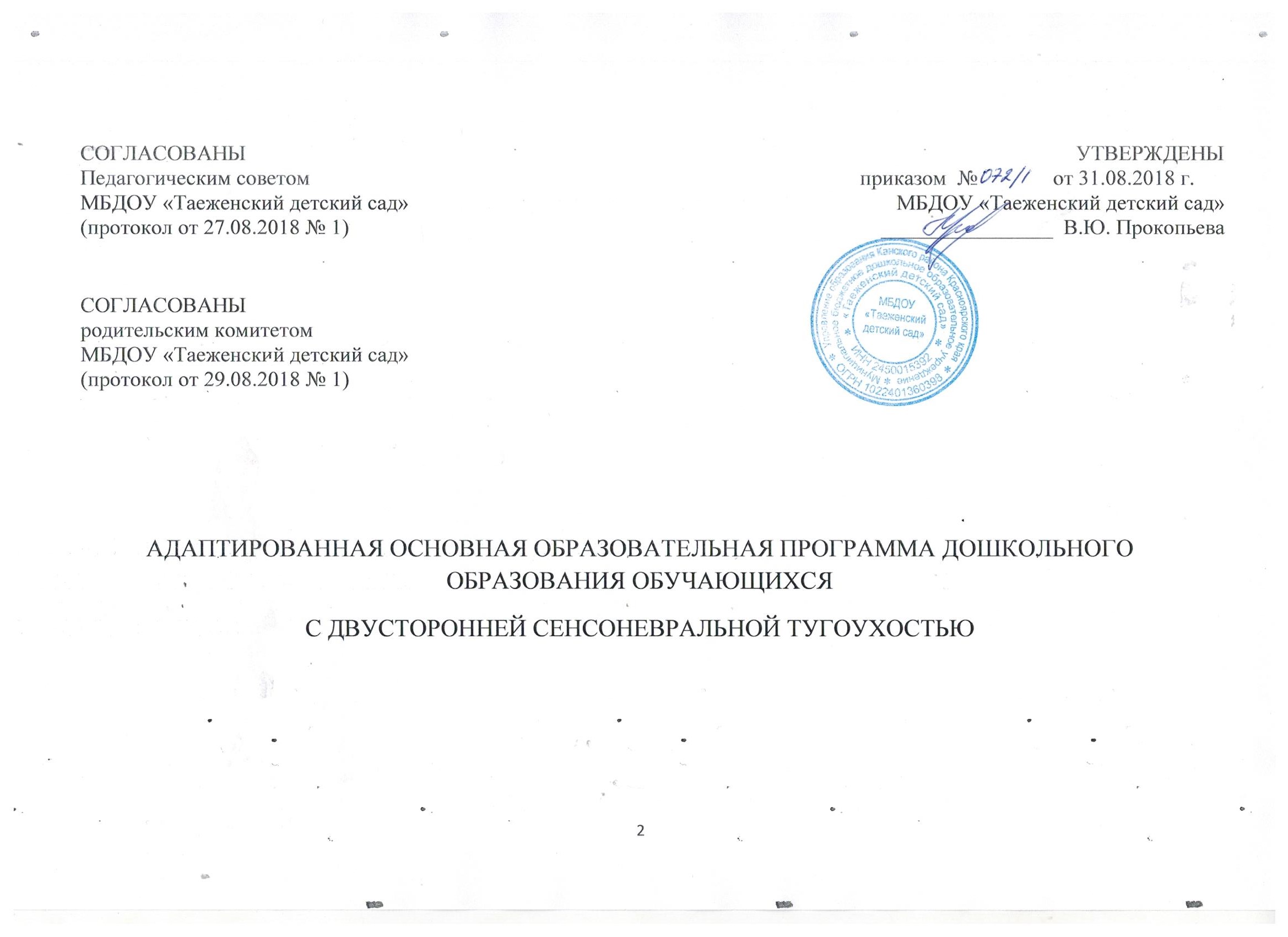 ОглавлениеВведение……………………………………………………………………………………………………………………….   51.Целевой раздел1.1.Пояснительная записка……………………………………………………………………………………………………  71.1.1.Цели и задачи Программы………………………………………………………………………………………………  71.1.2.Принципы и подходы к формированию Программы……………………………………………….............................. 121.2.Психолого-педагогическая характеристика детей раннего дошкольного  возраста с двусторонней сенсоневральной тугоухостью……………………………………………………………………………………………………………………  171.3.Планируемые результаты…………………………………………………………………………………………………  231.4.Развивающее оценивание качества образовательной деятельности по Программе……………………………………………………………………………………………………………………..  262.Содержательный раздел2.1.Общие положения…………………………………………………………………………………………………………  272.2.Описание образовательной деятельности в соответствии с направлениями развития ребенка, представленными в пяти образовательных областях…………………………………………………………………………………………………….  292.3.Взаимодействие взрослых с детьми……………………………………………………………………………………...  482.4.Взаимодействие педагогического коллектива с семьями дошкольников……………………………………………..  512.5.Программа коррекционно-развивающей работы с детьми с ограниченными возможностями здоровья……………………………………………………………………………………………………………………….  543.Организационный раздел3.1.Психолого - педагогические условия, обеспечивающие развитие ребенка………………………………………….  733.2.Организация развивающей предметно-пространственной среды…………………………………………………….  763.3.Кадровые условия реализации Программы…………………………............................................................................... 793.4.Материально-техническое обеспечение Программы………………………………………………………………….   833.5.Финансовые условия реализации Программы…………………………………………………………………………  963.6.Планирование образовательной деятельности………………………………………………………………………...   1033.7.Режим дня и распорядок………………………………………………………………………………………………..   1073.8.Перспективы работы по совершенствованию и развитию содержания Программы и обеспечивающих ее реализацию нормативно-правовых, финансовых, научно-методических, кадровых, информационных и материально-технических ресурсов………………………………………………………………………………………………………………………  1123.9.Перечень нормативно-правовых актов………………………………………………………………………………...   1153.10.Перечень литературных источников…………………………………………………………………………………   117ВВЕДЕНИЕ    Адаптированная основная образовательная программа дошкольного образования для детей дошкольного возраста с умственной отсталостью (интеллектуальными нарушениями) (далее – Программа) отражает современное понимание процесса воспитания и обучения детей раннего и дошкольного возраста, основывающееся на психолого-педагогических и медико-социальных закономерностях развития детства. При этом детство рассматривается как уникальный и неповторимый этап жизни ребенка, в котором закладываются основы для его личностного становления, развития способностей и возможностей, воспитания автономии, самостоятельности и дальнейшей социализации.      Федеральный государственный образовательный  стандарт дошкольного образования, утвержденный приказом Минобрнауки России от 17 октября 2013 г. № 1155 (далее – Стандарт), предусматривает ряд требований и условий, необходимых для получения образования детьми с ограниченными возможностями здоровья, в том числе, с умственной отсталостью (интеллектуальными нарушениями): создание условий для диагностики и коррекции нарушений развития и социальной адаптации, оказания ранней коррекционной помощи, разработки и реализации плана индивидуально ориентированных коррекционных мероприятий, обеспечения доступности развивающей предметно-пространственной среды.     Данная Программа соответствует требованиям Стандарта, адресована всем участникам образовательных отношений, участвующим в обучении и воспитании детей с умственной отсталостью (интеллектуальными нарушениями) и охватывает все основные образовательные области в семи возрастных периодах (от 2-х месяцев до 7/8 лет).      В соответствии с Конституцией Российской Федерации и с учетом Конвенции ООН о правах ребенка Программа ориентирована на сохранение уникальности и самооценности детства при любых вариантах его развития. Уважение личности всех субъектов образовательного процесса – основа реализации Программы.	 В Программе учитываются возрастные и индивидуальные потребности ребенка, связанные с его социальной ситуацией развития и состоянием здоровья, определяющие особые условия получения им образования.  Специфической особенностью Программы является коррекционная направленность воспитательно-образовательной работы. В рамках возрастного, деятельностного и дифференцированного подходов к коррекционно-развивающему обучению и воспитанию детей с умственной отсталостью (интеллектуальными нарушениями) отличительной особенностью данной Программы является выделение специфических коррекционно-педагогических задач, направленных на развитие и коррекцию индивидуальных познавательных, речевых и эмоциональных нарушений детей в процессе занятий с профильными специалистами, а также на формирование эффективных детско-родительских отношений с учетом индивидуальных особенностей развития ребенка.	Программа основана на системном подходе, учитывающем возрастные психологические новообразования, а также ведущую и типичные виды деятельности на каждом возрастном этапе развития детей с умственной отсталостью (интеллектуальными нарушениями) раннего и дошкольного возраста. Задачи обучения ориентированы на онтогенетические закономерности и возрастные особенности нормативного детства. При этом на каждом этапе обучения учитываются индивидуальные возможности обучения ребенка с умственной отсталостью (интеллектуальными нарушениями), чье развитие протекает в условиях «смещенного сенситива».            Исключительной особенностью Программы является акцент на формирование способов усвоения детьми общественного опыта в процессе взаимодействия с миром людей и предметным окружением, а также на задачах, направленных на формирование возрастных психологических новообразований и становление различных видов детской деятельности, которые осуществляются в процессе организации специальных занятий с детьми при преимущественном использовании коррекционных подходов в обучении.         Программа может быть использована специалистами служб ранней помощи, лекотек, семейных дошкольных групп центров игровой поддержки ребенка; педагогическими работниками дошкольных образовательных организаций в условиях деятельности групп компенсирующей и комбинированной направленности, групп кратковременного пребывания, «Особый ребенок», в «ресурсных группах», а также в рамках реализации дошкольного образования на дому.       Структура Программы состоит из трех основных разделов: целевого, содержательного и организационного. Целевой раздел описывает цели, значимые для всех субъектов образовательного процесса: детей, родителей, педагогов, организаторов образования.         В содержательном разделе представлены описание образовательной деятельности в соответствии с направлениями развития ребенка, представленными в пяти образовательных областях, а также программа коррекционно-развивающей работы. Организационный раздел Программы описывает систему условий реализации образовательной деятельности, необходимых для достижения целей Программы, планируемых результатов ее освоения в виде целевых ориентиров, а также особенности организации образовательной деятельности.1. ЦЕЛЕВОЙ РАЗДЕЛ	1.1. Пояснительная записка1.1.1. Цели и задачи Программы  Стандарт, на основании Федерального закона от 29 декабря 2012 г. № 273-ФЗ «Об образовании в Российской Федерации», определил образование как общественно значимое благо, осуществляемое в интересах человека, семьи, общества и государства (п.1, ст.2), закрепив за ним важнейшую функцию социальной деятельности общества и ресурс его развития.   Стандарт был принят в России впервые. Он отразил современные достижения отечественной и мировой психологической и педагогической науки и практики. Стандарт, с одной стороны, утвердил специфику дошкольного детства как психологически особого периода развития ребенка, а с другой – обеспечил целостность и преемственность существования системы российского образования.		Цель Стандарта – выразить запросы, предъявляемые к образованию государством, обществом и семьей в интересах растущей и развивающейся личности. Стандарт обеспечивает государственные гарантии уровня и качества дошкольного образования на основе единства обязательных требований к условиям реализации образовательных программ дошкольного образования, их структуре и результатам их освоения (п.1.5). 	  В рамках Стандарта создана настоящая Программа, которая закрепила существование специфических подходов к обучению и воспитанию детей раннего и дошкольного возраста с двусторонней сенсоневральной тугоухостью.	Программа является документом, предназначенным для разработки и конструирования адаптированной основной образовательной программы дошкольного образования детей с двусторонней сенсоневральной тугоухостью (далее – АООП) для организации образовательно-воспитательного процесса для данной категории детей в соответствии с требованиями Стандарта. При этом могут использоваться комплексные образовательные программы, соответствующие Стандарту, а также парциальные образовательные программы и методические и научно-практические материалы.	Основные задачи Программы – создание благоприятных условий для полноценного проживания ребенком дошкольного детства, формирование положительных личностных качеств, всестороннее развитие психических и физических качеств в соответствии с возрастными и индивидуальными особенностями, подготовка к жизни в современном обществе, формирование предпосылок к учебной деятельности и самостоятельности в быту, обеспечение безопасности жизнедеятельности ребенка.	Особое внимание в Программе уделяется сохранению и укреплению здоровья детей, формированию ориентировки в жизненных ситуациях, уважения к традиционным ценностям, условий для коррекции высших психических функций и формирования всех видов детской деятельности, формированию способов и приемов взаимодействия детей с двусторонней сенсоневральной тугоухостью с миром людей и окружающим их предметным миром.	 Эти задачи реализуются в процессе создания условий для осуществления коррекционной направленности всего процесса воспитания и обучения детей обозначенной категории: - создание в группах атмосферы гуманного и доброжелательного отношения ко всем воспитанникам, что позволяет раскрыть потенциальные возможности каждого ребенка, растить их доброжелательными к людям;- создание условий для формирования разнообразных видов детской деятельности для включения каждого ребенка в социальное взаимодействие со сверстниками;- уважительное отношение к результатам детского труда;- единство требований к воспитанию детей в условиях дошкольной образовательной организации и семьи;- преемственность задач в содержании образования и воспитания дошкольной образовательной организации и начальной школы.	Решение вышеуказанных в Программе цели и задач воспитания возможно только при систематической и целенаправленной поддержке каждого ребенка педагогами и специалистами, оказании ему эмоциональной помощи в период адаптации к дошкольной образовательной организации. 	От педагогического мастерства каждого педагогического работника (воспитателя, дефектолога, логопеда, психолога, музыкального педагога и др.), его культуры, любви к детям, профессионального взаимодействия между собой зависит динамика общего и социального развития каждого ребенка. 	Разрабатываемая на основе Стандарта Программа ориентирована на повышение социального статуса дошкольного образования; сохранение единства образовательного пространства Российской Федерации относительно уровня дошкольного образования; обеспечение равенства возможностей для каждого ребенка в получении качественного дошкольного образования; обеспечение преемственности и вариативности основных образовательных Программ обучения детей в разных возрастных периодах и организационных формах дошкольного образования, возможности формирования Программ различной направленности с учетом образовательных потребностей, способностей и состояния здоровья детей.	 Программа в соответствии со Стандартом базируется на следующих постулатах:1) поддержка разнообразия детства; сохранение уникальности и самоценности детства как важного этапа в общем развитии человека, самоценность детства – понимание (рассмотрение) детства как периода жизни значимого самого по себе, без всяких условий; значимого тем, что происходит с ребенком сейчас, а не тем, что этот период есть период подготовки к следующему периоду;2) личностно-развивающий и гуманистический характер взаимодействия взрослых (родителей (законных представителей), педагогических и иных работников Организации) и детей;3) уважение личности ребенка;4) реализация Программы в формах, специфических для детей данных возрастных групп, прежде всего в форме игры, познавательной и исследовательской деятельности, в форме творческой активности, обеспечивающей художественно-эстетическое развитие ребенка, в соответствии с пунктом 1.2. Стандарта.	Профессиональное применение представленной Программы способствует решению следующих задач:- охрана и укрепление физического и психического здоровья детей, в том числе их эмоционального благополучия;- обеспечение равных возможностей детям в части максимально возможного индивидуального развития в период дошкольного детства независимо от места проживания, пола, нации, языка, социального статуса, психофизиологических и других особенностей;- обеспечение преемственности целей, задач и содержания образования, реализуемых в рамках образовательных программ различных уровней на всех возрастных этапах детского развития;- создание благоприятных условий развития детей в соответствии с их возрастными и индивидуальными особенностями и склонностями, развитие способностей и творческого потенциала каждого ребенка как субъекта отношений с самим собой, другими детьми, взрослыми и миром;- объединение обучения и воспитания в целостный образовательный процесс на основе духовно-нравственных и социокультурных ценностей и принятых в обществе правил и норм поведения в интересах человека, семьи, общества;- формирование общей культуры личности детей, развитие их социальных, нравственных, эстетических, интеллектуальных, физических качеств, инициативности, самостоятельности и ответственности ребенка;   - формирование предпосылок учебной деятельности;- формирование социокультурной среды, соответствующей возрастным, индивидуальным, психологическим, эмоциональным и физиологическим особенностям детей;- обеспечение психолого-педагогической поддержки семьи и повышения компетентности родителей (законных представителей) в вопросах развития и образования, охраны и укрепления здоровья детей (п.1.6 Стандарта).	В соответствии с требованиями Стандарта Программа имеет четкую структуру, опирающуюся на примерную основную образовательную программу дошкольного образования, описывает условия реализации и содержит описание планируемых результатов освоения образовательной программы дошкольного образования в виде.1.1.2. Принципы и подходы к формированию Программы	Программа базируется на основных принципах дошкольного образования, сформулированных в ФГОС ДО:- полноценное проживание ребенком всех этапов детства (младенческого, раннего и дошкольного возраста), обогащение (амплификация) детского развития;- построение образовательной деятельности на основе индивидуальных особенностей каждого ребенка, при котором сам ребенок становится активным субъектом образования;- содействие и сотрудничество детей и взрослых, признание ребенка полноценным участником (субъектом) образовательных отношений;- формирование и поддержка инициативы детей в различных видах детской деятельности;- сотрудничество организации с семьей;- приобщение детей к социокультурным нормам, традициям семьи, общества и государства; - формирование познавательных интересов и познавательных действий в различных видах детской деятельности;- адекватность дошкольного образования (соответствие условий, требований, методов и используемых приемов возрасту, особенностям развития и состоянию здоровья);- учет этнокультурной ситуации развития детей.	Методологические основы и концептуальные подходы Программы базируются на учении о единстве человека и среды, культуросообразности в образовании и воспитании личности, культурно-исторической теории развития высших психических функций, деятельностном подходе к развитию психики. Программа ориентируется на следующие теоретические положения: динамическая взаимосвязь между биологическим и социальным факторами; общие закономерности развития ребенка в норме и при нарушениях развития. При отклоняющихся вариантах недоразвития, когда биологические факторы первично определяют ход имеющихся у ребенка психических нарушений и расстройств, социальные факторы рассматриваются как основные детерминанты детского развития. Из этого следует, что создание специальных педагогических условий могут обеспечить коррекцию и компенсацию уже существующего нарушения и служить средством предупреждения вторичных отклонений развития.	Содержание программного материала основано на возрастном, онтогенетическом и дифференцированном подходах к пониманию всех закономерностей и этапов детского развития. Возрастной подход учитывает уровень развития психологических новообразований и личные достижения каждого ребенка. Онтогенетический – ориентирует на учет сенситивных периодов в становлении личности и деятельности ребенка. Дифференцированный – учитывает индивидуальные достижения ребенка с позиции понимания ведущего нарушения, его характера, глубины и степени выраженности и наличия вторичных отклонений.	Педагоги, реализующие данную Программу, рассматривая вопросы воспитания и обучения ребенка и детей указанной категории, должны учитывать общий фон витальных и образовательных потребностей каждого конкретного ребенка, общие и специфические особенности и направленность на формирование компенсаторных механизмов и коррекцию имеющихся нарушений в развитии. Наряду с этим важно помнить о том, что для ребенка семья является первым и главным социальным институтом. Формирование социально-педагогической компетентности родителей, воспитание детско-родительских отношений, обучение родителей способам взаимодействия со своим проблемным ребенком также относится к области значимых составляющих в концептуальных подходах.	Общеизвестно, что психическое развитие ребенка происходит в процессе усвоения им общественно-исторического опыта. Ребенок с двусторонней сенсоневральной тугоухостью не включается в освоение пласта социальных и культурных достижений общечеловеческого развития. Он затрудняется использовать традиционную «взрослую» культуру как источник развития высших психических функций, специфических человеческих способностей и способов деятельности. По отношению к ребенку с двусторонней сенсоневральной тугоухостью перестают действовать традиционные для каждого возрастного этапа способы решения воспитательно-образовательных задач. Из-за такого «выпадения» ребенка с двусторонней сенсоневральной тугоухостью из традиционного образовательного пространства нарушаются условия для его «врастания в культуру», не реализуется его право на наследование социального и культурного опыта человечества.	Возникает объективная потребность в «обходных путях», других способах педагогического воздействия, т. е. ином, специально организованном образовательном пространстве, которое может обеспечить и такому ребенку все необходимые условия для «врастания в культуру», реализации своего права на наследование общественно-исторического опыта.	Преодоление ограничений в этом праве, коррекция, предупреждение вторичных отклонений в развитии (реализация особых образовательных потребностей) происходят в сфере образования и с помощью его средств. Но в данном случае имеется в виду не массовое и традиционное, а специально организованное, особым образом построенное образование.	 Максимально возможная реализация особых образовательных потребностей ребенка, максимально возможное восстановление прав такого ребенка на наследование социального и культурного опыта выражают цель и определяют значение реабилитации средствами образования.        Содержание программного материала учитывает общие принципы воспитания и обучения, принятые в дошкольной педагогике: научность, системность, доступность, концентричность изложения материала, повторяемость, единство требований к построению системы воспитания и обучения детей-дошкольников; учет возрастных особенностей ребенка. Однако они дополняются принципами специальной дошкольной педагогики:  учет возрастных возможностей ребенка к обучению, принцип единства диагностики и коррекции отклонений в развитии; принцип учета вида, структуры и характера нарушений (первичного нарушения и вторичных отклонений в развитии); генетический принцип, ориентированный на общие возрастные закономерности развития с поправкой на специфику степени выраженности нарушения при разворачивании этого развития, когда психика чрезвычайно чувствительна даже к незначительным внешним воздействиям; принцип коррекции и компенсации (коррекционная направленность на формирование компенсаторных механизмов); направленность на учет соотношения «актуального уровня развития» ребенка и его «зоны ближайшего развития».	 Принципиально значимыми положениями в данной Программе являются:- учет генетических закономерностей развития ребенка, характерных для становления ведущей деятельности и психологических новообразований в каждом возрастном периоде;- деятельностный подход к организации целостной системы коррекционно-педагогической работы; -  принцип единства диагностики и коррекции отклонений в развитии;- приоритетное формирование способов усвоения общественного опыта ребенком  (в том числе и элементов учебных деятельности) как одна из ведущих задач обучения, которая является ключом к его  развитию и раскрытию потенциальных возможностей и способностей;- анализ социальной ситуации развития ребенка и его семьи;- развивающий характер обучения, основывающийся на положении о ведущей роли обучения в развитии ребенка и формировании «зоны ближайшего развития»;- формирование и коррекция высших психических функций в процессе специальных занятий с детьми;- включение родителей или лиц, их заменяющих, в коррекционно-педагогический процесс;- расширение традиционных видов детской деятельности и обогащение их новым содержанием;- реализация личностно-ориентированного подхода к воспитанию и обучению детей через изменение содержания обучения и совершенствование методов и приемов работы;- стимулирование эмоционального реагирования, эмпатии и использование их для развития практической деятельности детей, общения и воспитания адекватного поведения;- расширение форм взаимодействия взрослых с детьми и создание условий для активизации форм партнерского сотрудничества между детьми;- определение базовых достижений ребенка с двусторонней сенсоневральной тугоухостью в каждом возрастном периоде с целью планирования и осуществления коррекционной работы, направленной на раскрытие потенциальных возможностей его развития.	 Содержание программы учитывает личностную направленность педагогического взаимодействия и приоритеты социализации ребенка. В связи с этим важнейшим компонентом общеразвивающей и коррекционной работы является преодоление социальной недостаточности ребенка. Л.С. Выготский считал, что «…специальное воспитание должно быть подчинено социальному развитию.... Социализацию ребенка он рассматривал как процесс его «врастания» в цивилизацию, связывая это с овладением способностью к знаковому опосредованию, что происходит, главным образом, в практической и символико-моделирующих видах деятельности и речи.	Исходя из общности основных закономерностей развития в норме и патологии, в Программе определяются базовые направления педагогической работы, обеспечивающие, прежде всего, целостность, гармоничность личностного развития ребенка. Это осуществляется в процессе следующих образовательных областей: социально-коммуникативного развития, познавательного развития; речевого развития; художественно-эстетического развития;  физического развития, ориентированного также и на укрепление здоровья. 1.2. Психолого-педагогическая характеристика детей раннего дошкольного  возраста с сенсоневральной тугоухостью.Слух играет большую роль в интеллектуальном и речевом развитии ребенка. Потеря слуха лишает ребенка важного источника информации и ограничивает тем самым процесс его интеллектуального развития. Однако эти недостатки в значительной мере могут быть компенсированы применением специальных методов и технических средств в обучении. Ребенок с сохранным слухом слышит речь взрослых, подражает ей и учится самостоятельно говорить. Слушая объяснения взрослого, малыш знакомится с окружающим миром, овладевает сложным познанием действительности, усваивает значения многих слов. С помощью слуха он может контролировать собственную речь и сравнивать с речью окружающих, так он усваивает не только правильное звукопроизношение, но и лексико-грамматические средства языка. В дальнейшем сохранный физический слух является необходимым условием для овладения чтением и письмом. Нарушение слуха непосредственно влияет на речевое развитие ребенка и оказывает опосредованное влияние на формирование памяти, мышления. Что же касается особенностей личности и поведения, не слышащего и слабослышащего ребенка, то они не являются биологически обусловленными и при создании соответствующих условий поддаются коррекции в наибольшей степени.Значительную часть знаний об окружающем мире нормально развивающийся ребенок получает через слуховые ощущения и восприятия. Не слышащий ребенок лишен такой возможности, или они у него крайне ограничены. Это затрудняет процесс познания и оказывает отрицательное влияние на формирование других ощущений и восприятий. В связи с нарушением слуха особую роль приобретает зрение, на базе которого развивается речь глухого ребенка. Очень важными в процессе познания окружающего мира становятся двигательные, осязательные, тактильно-вибрационные ощущения.Причинами нарушения слуха у детей могут быть:- врожденные нарушения, передающиеся генетическим путем;- недостаточный вес ребенка при рождении (менее 1,5 кг);- заболевания внутреннего уха и слухового нерва;- отклонения, возникающие до, во время или после родов;- воспаление среднего уха и некоторые инфекционные болезни (менингит, грипп);- травма или продолжительное воздействие сильного шума и вибраций;Теоретической основой психолого-педагогической классификации являются положения, определяющие своеобразие развития ребенка с нарушениями слухового анализатора.Нарушение слухового анализатора у ребенка необходимо рассматривать в его принципиальном отличии от подобного недостатка у взрослых. У взрослых людей к моменту нарушения слуха речь сформирована, а дефект слухового анализатора оценивают с точки зрения возможности общения на основе слуха. Утрата слуха в детстве влияет на ход психического развития ребенка и приводит к возникновению целого ряда вторичных дефектов. Нарушается речевое развитие ребенка. Если же глухота возникает рано, это приводит к полному отсутствию речи. Немота препятствует нормальному формированию словесного мышления, что ведет к нарушению познания.	В зависимости от речевого развития выделяют 2 группы слабослышащих детей:♦ слабослышащие, которые обладают относительно развитой речью с небольшими недостатками (нарушения в звукопроизношении, отклонения в грамматическом строе речи);♦ слабослышащие с глубоким недоразвитием речевой функции (фразы короткие, неправильно построенные, отдельные слова сильно искажены и т.д.).	Среди глухих также выделяют 2 группы детей в зависимости от времени возникновения дефекта:♦ рано оглохшие дети, потерявшие слух на 1-2 году жизни или родившиеся не слышащими;♦ позднооглохшие дети, т.е. потерявшие слух в 3-4 года, а также позже, сохранившие речь в связи с более поздним возникновением глухоты. Термин «позднооглохшие» носит условный характер, т.к. данную группу детей характеризует не время наступления глухоты, а факт наличия речи при отсутствии слуха.К категории детей с нарушениями слуха относятся дети, имеющие стойкое (т. е. необратимое, так как слух восстановить нельзя) двустороннее (на оба уха) нарушение слуховой функции, при ко тором обычное (на слух) речевое общение с окружающими затруднено (тугоухость) или невозможно (глухота). Эта категория детей представляет собой разнородную группу.По состоянию слуха различают детей слабослышащих (страдающих тугоухостью) и глухих.Тугоухость — стойкое понижение слуха, вызывающее затруднения в восприятии речи. Тугоухость может быть выражена в различной степени — от небольшого нарушения восприятия шепотной речи до резкого ограничения восприятия речи разговорной громкости. Детей с тугоухостью называют слабослышащими детьми.Глухота — наиболее резкая степень поражения слуха, при которой разборчивое восприятие речи становится невозможным. Глухие дети — это дети с глубоким, стойким двусторонним нарушением слуха, приобретенным в раннем детстве или врожденным.Внутри каждой из этих групп возможно различное понижение слуха. Наиболее выражены эти различия при тугоухости. Так один слабослышащий ребенок может слышать речь разговорной громкости на расстоянии 4—6 метров и более и испытывать затруднения при восприятии шепота, который он может слышать, например, только у ушной раковины. Другой слабослышащий ребенок с трудом воспринимает хорошо знакомые слова, произнесенные голосом разговорной громкости у самого уха.Существуют различные классификации степени понижения слуха. В нашей стране наиболее распространенными являются аудио-лого-педагогическая классификация Л. В. Неймана, широко используемая в образовательных учреждениях, и международная классификация, которая используется в медицинских учреждениях.Сенсоневральная тугоухость вызвана повреждениями во внутреннем ухе.  В этом случае повреждаются волосковые клетки. При этом повреждённые волосковые клетки, как правило, не восстанавливаются. Снижение слуха при сенсоневральной тугоухости может быть разной степени – от незначительного до глухоты.Дети с кохлеарным  имплантом  учатся слышать, понимать речь и говорить более 5 лет. Наиболее важными для развития понимания речи и устной речи являются возраст имплантации, уровень развития остаточного слуха со слуховым аппаратом и речи на момент имплантации, интенсивность занятий с педагогом и родителями после имплантации, наличие у ребёнка речевых нарушений.Особые образовательные потребности детей с нарушенным слухом обусловлены:- трудностями понимания обращенной речи,- характером межличностной коммуникации,- ограничением объема вербальной информации.Ведущую роль в преодолении последствий первичного дефекта и обеспечении успешности образования лиц с нарушениями слуха играет формирование средств речевого общения и познания окружающего мира. В связи с этим к специальным для них образовательным потребностям относятся:- слухозрительное (чтение с губ) восприятие обращенной речи говорящего человека;- мотивированное употребление единиц языка;- членораздельное, внятное произношение- для оглохшего – педагогическая помощь по предотвращению распада сформированной речи;- развитие слухового восприятия и его использование в образовательных, познавательных и коммуникативных ситуациях;- обучение ориентировке в пространстве при отсутствии возможности свободно воспринимать речевые и неречевые звучания;- обогащение жизненного опыта и формирование житейских понятий как основы овладения знаниями, умениями и навыками и др.Реализация образовательных потребностей детей со слуховой недостаточностью предполагает создание для этого специальных условий, обеспечивающих им равные возможности в получении образования. К таким условиям относятся:- создание современных специальных образовательных программ, соответствующих требованиям Государственного стандарта;- разработка технологий учебной деятельности с использованием специальных методов, приемов, способствующих усвоению знаний, умений и навыков, ориентированных на включение всех сохранных анализаторов;- дифференцированный подход, реализуемый при комплектовании групп учащихся с учетом состояния слуха, речи, познавательных способностей;- индивидуальный подход к каждому обучаемому, включающий конкретную дозированную педагогическую помощь, специальные методы и средства (в том числе и сурдотехнику) обучения, компенсации и коррекции дефекта;- целенаправленные формы обучения и воспитания, предусматривающие коррекционные занятия, увеличение объема работ индивидуального и группового характера, используемых для активизации речевого сотрудничества;- создание адекватной среды жизнедеятельности, соответствующей образовательным потребностям людей данной категории (опора на вариативные формы речи, остаточный слух и др.);- ведение образовательного процесса сурдопедагогами и его сопровождение специальными психологами;- предоставление медицинских, психологических и социальных услуг.Наряду с этими существуют и определенные особенности образовательной среды, организуемой для людей, имеющих нарушения слуха, в рамках системы различных учреждений:- использование разных форм словесной речи (устной, письменной, тактильной), благодаря чему обеспечиваются полнота и точность восприятия учебной информации и организация речевого взаимодействия между субъектами учебной деятельности;- существование и взаимодействие двух языков и двух систем общения – языка жестов и языка слов –наиболее ярко проявляются при обучении глухих. Мотивы такого речевого взаимодействия весьма различны: жизненная потребность в общении, отсутствие в речевом опыте аналогов для выражения мысли, желание быть понятым сверстниками и другими глухими людьми и т. д.;- сенсорные способы восприятия информации: бисенсорное (слухозрительное) восприятие и моносенсорное (слуховое) восприятие;- неразрывное единство процессов овладения системой знаний, умений и навыков, формирование и развитие словесной речи как средства общения, познания. При затруднениях в понимании глухими детьми смысла информации, передаваемой с помощью словесной речи, допустимо обращение к соответствующим аналогам разговорной жестовой речи, что позволяет уточнить суть информации и уяснить сложный для понимания раздел обучения. При этом учитывается, что для глухих словесная речь является средством обучения, а жестовая – средством общения.1.3. Планируемые результатыЦелевые ориентиры дошкольного образования определяются независимо от форм реализации Программы, а также от ее характера, особенностей развития детей и Организации, реализующей Программу.     Целевые ориентиры не подлежат непосредственной оценке, в том числе в виде педагогической диагностики (мониторинга), и не являются основанием для их формального сравнения с реальными достижениями детей. Они не являются основой объективной оценки соответствия установленным требованиям образовательной деятельности и подготовки детей. Освоение Программы не сопровождается проведением промежуточных аттестаций и итоговой аттестации воспитанников.    Настоящие требования являются ориентирами для: а) построения образовательной политики на соответствующих уровнях с учетом целей дошкольного образования, общих для всего образовательного пространства Российской Федерации; б) решения задач; формирования Программы; анализа профессиональной деятельности; взаимодействия с семьями; в) изучения характеристик образования детей в возрасте от 2 месяцев до 8 лет; г) информирования родителей (законных представителей) и общественности относительно целей дошкольного образования, общих для всего образовательного пространства Российской Федерации.    Целевые ориентиры не могут служить непосредственным основанием при решении управленческих задач, включая: - аттестацию педагогических кадров; - оценку качества образования; - оценку как итогового, так и промежуточного уровня развития детей, в том числе в рамках мониторинга (в том числе в форме тестирования, с использованием методов, основанных на наблюдении, или иных методов измерения результативности детей); - оценку выполнения муниципального (государственного) задания посредством их включения в показатели качества выполнения задания; - распределение стимулирующего фонда оплаты труда работников организации.    Целевые ориентиры на этапе завершения дошкольного образования для детей с сеневральной тугоухостью: -повышение познавательной активности, повышение работоспособности, развитие произвольности, устойчивости внимания.- возможность использовать полученные знания в групповой коррекционно – развивающей работе.- снижение психо - эмоционального и мышечного напряжения.- развитие потребности в общении.- развитие интереса к совместной деятельности со взрослыми и сверстниками.         - здороваться при встрече со знакомыми взрослыми и сверстниками, прощаться при расставании, пользуясь при этом невербальными и вербальными средствами общения;-благодарить за услугу, за подарок, угощение;-адекватно вести   себя в знакомой и незнакомой ситуации;-проявлять доброжелательное отношение к знакомым и незнакомым людям;-проявлять элементарную самооценку своих поступков и действий;-адекватно реагировать на доброжелательное и недоброжелательное отношение к себе со стороны окружающих;-проявлять интерес к познавательным задачам (производить  анализ проблемно-практической задачи; выполнять анализ наглядно-образных задач; называть основные цвета и формы);-соотносить знакомый текст с соответствующей иллюстрацией;-выполнять задания на классификацию знакомых картинок;-знать и выполнять некоторые упражнения из комплекса утренней зарядки или разминки в течение дня;-самостоятельно участвовать в знакомых подвижных и музыкальных играх;-самостоятельно спускаться и подниматься по ступенькам лестницы;-положительно реагировать на просьбу взрослого убрать игрушки, покормить животных, полить растения в живом уголке, убрать мусор, сервировать стол, помыть посуду, протереть пыль в детском саду и дома;-проявлять самостоятельность в быту; владеть основными культурно-гигиеническими навыками;-положительно относиться к труду взрослых и к результатам его труда.1.4. Развивающее оценивание качества образовательной деятельности  по Программе	   В соответствии с ФГОС ДО, целевые ориентиры не подлежат непосредственной оценке, в том числе в виде педагогической диагностики (мониторинга), и не являются основанием для их формального сравнения с реальными достижениями детей. Они не являются основой объективной оценки соответствия установленным требованиям образовательной деятельности и подготовки детей. Освоение Программы не сопровождается проведением промежуточных аттестаций и итоговой аттестации воспитанников.   Образовательная деятельность по Программе оценивается посредством введения системы показателей, которые объединены в группы ведущих факторов, ориентированных на те или иные сферы деятельности дошкольной организации, оказывающей помощь детям с умственной отсталостью (интеллектуальными нарушениями). Предложенный вариант выделения показателей не является конечным. Он может быть расширен и дополнен с учетом особенностей деятельности образовательной организации, контингента детей и региональной специфики.   Педагогическое обследование проводится в начале и в конце учебного года. Целью педагогического обследования является изучение индивидуального уровня сформированности основных линий развития и всех видов детской деятельности. Обследование направлено на выявление актуального уровня развития ребенка (самостоятельное выполнение заданий), зоны его ближайшего развития (возможности ребенка при выполнении заданий с помощью взрослого), а также предполагает фиксацию статуса ребенка «ниже зоны ближайшего развития», что указывает на чрезвычайно низкий темп его обучаемости и слабые потенциальные возможности.  Задачи обследования – выявить индивидуальные особые образовательные потребности каждого ребенка, определить формы обучения (занятия – индивидуальные, фронтальные, занятия в малой группе), а также оценить эффективность педагогического воздействия для дальнейшего планирования коррекционной помощи.   Педагогическая диагностика проводится в ходе наблюдений за поведением детей в группе, уровня их самостоятельности в быту, активностью в свободной и специально организованной деятельности, а также в процессе индивидуального обследования специалистами (педагогом-дефектологом, педагогом-психологом и логопедом).2.СОДЕРЖАТЕЛЬНЫЙ РАЗДЕЛ	2.1. Общие положения   На основе требований ФГОС ДО и с учетом образовательных потребностей умственно отсталых детей раннего и дошкольного возраста в программе выделены пять образовательных областей:1. Социально-коммуникативное развитие 2. Познавательное развитие 3. Речевое развитие 4. Художественно-эстетическое развитие5. Физическое развитие   Каждая образовательная область основывается на возрастных закономерностях развития ребенка, содержит концептуальные подходы к содержанию воспитания и обучения детей и обозначает целевые ориентиры их развития в разные возрастные периоды.   Социально-коммуникативное развитие происходит в процессе взаимодействия детей с ближним и дальним кругом человеческого окружения и рассматривается как основа формирования способов общения, ведущей деятельности, психологических новообразований, самостоятельности ребенка, личностных качеств, его общения со сверстниками.   Содержание данной области охватывает следующие направления педагогической работы с детьми:- формирование положительного опыта взаимодействия ребенка с матерью;- развитие эмоциональных средств общения ребенка с близкими взрослыми;- формирование у ребенка представлений о самом себе и воспитание элементарных навыков для выстраивания адекватной системы положительных личностных оценок и позитивного отношения ребенка к себе (концентр «Я сам»);- развитие сотрудничества ребенка со взрослыми и сверстниками и воспитание навыков продуктивного взаимодействия в процессе совместной деятельности (концентр «Я и другие»);- формирование игровой деятельности как ведущей деятельности детей дошкольного возраста;- воспитание самостоятельности в быту;- формирование адекватного восприятия окружающих предметов и явлений, воспитание положительного отношения к предметам живой и неживой природы, создание предпосылок и закладка первоначальных основ экологического мироощущения, нравственного отношения к позитивным национальным традициям и общечеловеческим ценностям (концентр «Я и окружающий мир»).   Основополагающим содержанием раздела «Социально-коммуникативное развитие» является формирование сотрудничества ребенка со взрослым и научение малыша способам усвоения и присвоения общественного опыта. В основе его сотрудничества со взрослым лежит эмоциональный контакт, который является центральным звеном становления у ребенка мотивационной сферы. Переход ребенка от непосредственного восприятия к подлинно познавательному интересу становится основой для деловой формы общения, а затем и для подлинного сотрудничества с другими людьми.2.2. Описание образовательной деятельности в соответствии с направлениями развития ребенка, представленными в пяти образовательных областяхНа первом месте в программе представлены разделы, направленные на обеспечение необходимой основы для обучения детей, т.е. на физическое развитие, охрану здоровья и организацию быта. Затем излагаются содержание работы и требования к ней по основным видам деятельности ребенка.Физическое развитие.Физическое развитие слабослышащих дошкольников, как и слышащих, направлено на укрепление их здоровья, правильное физическое развитие, своевременное формирование двигательных навыков, основных двигательных качеств. Правильно организованное физическое воспитание не только оказывает положительное влияние на физическое и моторное развитие, но и создает благоприятные условия для гармоничного развития личности детей.Для слабослышащих дошкольников физическое воспитание играет еще большую роль, чем для слышащих. Отставание в моторном развитии у этих детей в раннем возрасте неблагоприятно сказывается на общем развитии. Недостатки моторики слабослышащих часто проявляются как в задержке сроков формирования основных движений, так и в неловкости, неточности, замедленности, напряжении и др., что обусловлено нарушениями равновесия, координации, патологическим нарушением тонуса мышц. Для физического развития этих детей характерны сниженные антропометрические показатели, нарушение осанки, уплощение стоп. Все это, а также недостаточная двигательная активность обусловливают, помимо общих с массовыми садами задач физического воспитания, необходимость специальной коррекционно-воспитательной работы по устранению имеющихся дефектов.Программные требования направлены на развитие основных движений – ходьбы, бега, прыжков, лазанья, метания, развития крупной и мелкой моторики. В программе содержатся доступные и интересные для детей упражнения с различными предметами – и разнообразное оборудование – гимнастическая стенка, скамейка, доска, лестница, мостик-качалка и др. особое внимание в программе уделено коррекции моторного и физического развития.Физическое развитие осуществляется на занятиях по физической культуре, в подвижных играх, а также во время организованной взрослыми самостоятельной двигательной деятельности детей на прогулке и в помещении. Однако по мере овладения движениями слабослышащие дети во многом преодолевают отставание и многие недостатки моторики, поэтому требования, предъявляемые слабослышащим к концу дошкольного обучения, во многом совпадают с требованиями к нормально слышащим детям, что и нашло отражение в программе.Труд.Слабослышащие дети нередко оказываются беспомощными в самообслуживании. Чаще всего это является результатом семейного воспитания, поскольку физическая ослабленность большинства детей, моторная неловкость, медлительность в выполнении бытовых действий побуждают окружающих взрослых к подмене элементарного, доступного по возрасту труда ребенка собственным. Однако при особой организации педагогического процесса элементарная трудовая деятельность может приобретать достаточно развитые формы и оказывать коррекционное воздействие на личностное развитие ребенка.Различные формы детского труда (самообслуживание, хозяйственно-бытовой труд, труд в природе, ручной труд) способствуют решению важных педагогических задач, развитию предпосылок к овладению простейшей трудовой деятельностью: активизации речевой и умственной деятельности, формирование интереса к коллективному труду и к собственным трудовым умениям, уважительного отношения к труду старших.Трудовое воспитание осуществляется в ходе организации всего коррекционно-образовательного процесса, что обеспечивает связь раздела «Труд» со всеми разделами данной программы. Трудовое воспитание осуществляется в быту, специальные занятия не проводятся. Все занятия направлены на привитие культурно-гигиенических навыков и самообслуживание. Основными методами работы являются расчлененный показ способов и последовательности выполнения действий, совместные действия, действия по образцу.Игра.Игра представляет собой важнейший вид деятельности, в процессе которого наиболее эффективно осуществляется физическое, умственное, речевое и нравственное развитие слабослышащих дошкольников.В игре происходит развитие воображения, образного мышления ребенка.Для детей с нарушениями слуха игра может быть важным фактором морально-нравственного развития: в процессе постижения содержания игр происходит овладение нормами и правилами взаимоотношений между людьми.Посредством формирования и обогащения предметной и игровой деятельности в определенной степени можно влиять на те стороны развития слабослышащего ребенка, которые страдают вследствие снижения слуха.Связанная со снижением слуха задержка речевого развития, низкие потребности в общении отрицательно сказываются на становлении предметной и игровой деятельности. Более поздние сроки формирования действий с предметами обусловливают своеобразие и низкий уровень игры слабослышащих детей, запаздывание ее сроков проявления по сравнению с играми слышащих детей.Игры слабослышащих детей значительно беднее по содержанию, они воспроизводят преимущественно хорошо знакомые бытовые действия, не отражая наиболее существенные элементы и внутренние смысловые отношения.В условиях спонтанного развития игровая деятельность слабослышащих детей не достигает необходимого уровня и вплоть до конца дошкольного возраста представляет собой отдельные игровые действия, носящие стереотипный процессуальный характер. Для того чтобы превратить игру слабослышащих дошкольников в ведущую деятельность, которая, как и в условиях нормального детства могла бы оказывать всестороннее развивающее воздействие на их психическое развитие, необходимо осуществлять с ними систематическую педагогическую работу. В отличие от своих нормально развивающихся сверстников слабослышащие дети нуждаются в проведении с ними специальных обучающих занятий по игре.В работе по данному разделу предусматривается проведение занятий по обучению дидактическим и подвижным играм.Подвижные игры проводятся не только на занятиях по обучению игре, но и в свободное время, а также на занятиях по физическому воспитанию.Занятия по обучению игре проводит педагог - психолог в игровом уголке. В качестве методических приемов широко применяется обыгрывание игрушек и показ игровых действий, при необходимости используются совместные действия ребенка и педагога.Основным условием успешного проведения занятий по обучению игре являются эмоциональный настрой педагога, умение органично включаться в игру детей, руководить их деятельностью исподволь, избегая прямого вмешательства и нажима. Несмотря на то, что обучение игре проводится в условиях занятия, необходимо помнить, что это занятие особое, в корне отличающееся, к примеру, от занятий по формированию элементарных математических представлений. Здесь ребёнок должен чувствовать себя свободно, располагаться так, как ему удобно. Каждое занятие по игре должно доставлять удовольствие, поэтому при планировании игры следует обязательно учитывать личные стремления, потребности.Игровая деятельность не должна исчерпываться занятиями по обучению игре. Ежедневно ребёнок должен играть самостоятельно на прогулке, в свободное от занятий время. Обучение игре должно способствовать развитию самостоятельной игровой деятельности, обогащать ее и направлять.Художественное творчество и конструирование.При отсутствии специального обучения слабослышащие дети овладевают изобразительной и конструктивной деятельностью с большим опозданием. Их рисунки отличаются примитивностью, стандартностью, бедностью содержания. Вместе с тем при правильной организации обучения слабослышащие дети могут строить, лепить, рисовать не хуже своих слышащих сверстников.Основные задачи занятий по данному разделу программы заключаются в формировании изобразительной и конструктивной деятельности детей и использовании изобразительной и конструктивной деятельности в качестве средств сенсорного воспитания, формирования представлений, эстетического воспитания. Перечисленные задачи решаются в процессе проведения дидактических игр, занятий по конструированию, лепке, рисованию, аппликации.I год обучения является подготовительным, его задача – показать детям, что постройка, рисунок, лепка, аппликация – изображения предметов, отражающие их свойства, отношения; привить интерес и любовь к изобразительной деятельности; сформировать первичные навыки работы с материалами и орудиями изобразительной деятельности. Поощряется самостоятельное конструирование, рисование вне занятий.Основными методами работы являются создание игровой ситуации, эмоциональной атмосферы, привлекающей внимание к изображаемому предмету, явлению; показ при формировании навыков и умений; руководство анализом образца, обследованием предмета, наблюдением за событиями при формировании самостоятельной изобразительной деятельности. Занятия по изобразительной деятельности и конструированию связаны с игрой, ознакомлением с окружающим миром, развитием речи, ручным трудом, формированием элементарных математических представлений.Ознакомление с окружающим миром.Слабослышащие дети имеют крайне бедные представления об окружающих их предметах и людях. Дети не только не могут их назвать, обозначить словом, но плохо выделяют их из группы разнородных предметов, с трудом узнают в изменившейся ситуации, не различают предметы по функциональному назначению, не всегда могут соотнести реальный предмет с его изображениями. Вот почему необходимо специально знакомить детей с миром вещей, окружающих человека. Задачей данного раздела программы является проведение целенаправленной работы по ознакомлению с внешним видом, строением, способами использования и сферой функционирования самых необходимых в жизни человека предметов, а также с условиями существования самого человека и животных. В содержание работы входит последовательное изучение круга предметов и явлений, объединенных общей темой.В процессе ознакомления с окружающим дети должны получить как можно больше впечатлений об изучаемых предметах, увидеть их в самой жизни, в разнообразных связях и проявлениях. В ходе этих наблюдений в процессе овладения действиями с предметами дети усваивают и необходимый речевой минимум.Основными методами обучения являются наблюдения на занятиях и экскурсиях, действия с натуральными предметами, с их изображениями, составление тематических альбомов, лото и др. Во всех случаях в центре внимания должны быть сами предметы, факты реальной действительности. Занятия по ознакомлению с окружающим миром проводятся учителем-дефектологом.Развитие речи.Задачами данного раздела является формирование пассивного словаря.Работа по развитию речи обеспечивается в различных условиях:а) в быту, во время проведения режимных моментов (прогулка, прием пищи, одевание, раздевание, туалет и т.д.), где основное внимание должно быть уделено уточнению значений слов и фраз, активизации усвоенного речевого материала в процессе общения с детьми и взрослыми;б) на занятиях по изобразительной деятельности и конструированию, игре, ознакомлению с окружающим миром, труду, физическому воспитанию и т.д., где детям дается материал, необходимый для усвоения содержания данного раздела программы, а также слова и фразы, нужные для организации деятельности детей;в) на индивидуальных занятиях, где идет уточнение произносительной стороны речи при максимальном использовании остаточного слуха детей;г) в семье, где родители, ориентируясь на рекомендации дефектолога, могут достаточно эффективно продолжать развитие речи детей, закреплять у них речевые навыки.В данной программа принят тематический подход к предъявлению и отработке речевого материала. Тематика занятий определяется сферой интересов ребенка-дошкольника и тесно связана с их практической деятельностью, условиями жизни в детском саду и дома.Начиная с I года обучения, широко используется и восприятие слов и фраз, написанных на табличках. Целесообразность использования такого вспомогательного средства, как дактилология, определяется дефектологом в зависимости уровня развития речи ребёнка.Данный раздел программы теснейшим образом связан со всеми другими, так как тематически базируется на них.Развитие слухового восприятия и обучение произношению.Целью работы по развитию слухового восприятия и обучению произношения является формирование и развитие у слабослышащих дошкольников навыков восприятия (на слухо-зрительно и слуховой основе) речи.В процессе работы формируется и развивается не только речевой слух детей, но и восприятие ими неречевых звучаний (включая музыкальные).Работа по развитию слухового восприятия и обучению произношению ведется при широком использовании индивидуальных слуховых аппаратов, которые используются в течении всего дня. Успех работы по развитию слухового восприятия и формированию произношения в большой мере определяется качеством речи взрослых, являющейся для детей образцом для подражания. Произношение взрослых должно быть естественным, так как любое утрирование приводит к неправильному произношению у детей, а также к резкому сокращению числа лиц, которых они будут понимать, привыкнув к восприятию неестественной речи. Весь речевой материал должен произноситься голосом разговорной громкости, в нормальном темпе, с правильным выделением ударного слога, с соблюдением норм орфоэпии. Речь взрослых должна быть интонированной и эмоционально окрашенной.Работа по развитию слухового восприятия и формированию произношения должна проводиться в ходе всего коррекционно - развивающего обучения: на занятиях, при проведении режимных моментов, в играх, в общении. При этом речевой материал дети воспринимают в основном слухо-зрительно (т.е. видят губы педагога, а при необходимости –табличку и слушают, что он говорит).Формирование элементарных математических представлений.В течении дошкольного детства слабослышащие дети даже вне специального обучения приобретают элементарную ориентировку в количественных отношениях объектов: они могут соотносить небольшие группы предметов по количеству, понимать и осуществлять объединение и разъединение групп (присчитывание и отсчитывание по единице), сопоставление предметов по величине. Однако эти представления остаются разнорозненными, недостаточно осознанными, необобщенными, не могут стать основой для формирования подлинных математических понятий.В задачу данного раздела программы входит формирование взаимосвязанных, систематизированных элементарных представлений о количестве и числе, о пространственных свойствах (величине, форме) и отношениях предметов, о времени, а также усвоение способов количественного сопоставления – установление взаимно-однозначного соответствия, счет, измерение.Математические представления формируются на специальных занятиях с опорой на опыт, полученный детьми во всех видах деятельности. В программу входят следующие разделы: количество и счет, величина, форма, ориентировка в пространстве и времени. Занятия по всем разделам ведутся параллельно, а не последовательно.Основная задача заключается в том, чтобы научить ребёнка сопоставлять объекты по количеству, величине, форме, пространственному расположению, отдифференцировав эти признаки друг от друга; сделать количество осознанным и значимым признаком.Выделение количества проходит без пересчета, на основе установления поэлементного сопоставления между разными множествами. Способом сопоставления по количеству, величине, форме служат прикладывание и накладывания объектов друг на друга с обязательным соблюдением точки отсчета.Музыкальное развитие.Музыкальное развитие находится в тесной связи с общими задачами коррекции и компенсации недостатков развития слабослышащих детей, решаемыми специфическими средствами педагогического воздействия, направленными на формирование восприятия музыки, вокально-интонационное развитие голоса, развитие ритмичности движений.Формирование восприятия музыки осуществляется на основе дифференцированного подхода к использованию сохранного остаточного слуха детей. Необходимо выявить музыкально-слуховой диапазон ребенка с учетом акустических возможностей помещения и музыкального инструмента, используемых на занятиях. Слабослышащие дети воспринимают, как правило, полный диапазон звуков фортепиано, поэтому им в известной мере доступно целостное восприятие музыки без помощи звукоусиливающих приборов. Однако использование индивидуальных слуховых аппаратов в процессе формирования восприятия музыки помогает в развитии слуховых и особенно вокально-речевых реакций детей.В работе с детьми, относящимися к категории глухих, которые воспринимают ограниченный диапазон октав, так как им не доступны звуки высокого и частично среднего регистров фортепиано, обязательно применяются на занятиях по музыкальному воспитанию слуховые аппараты.Работа музыкального руководителя проходит на индивидуальных формах обучения и проводятся с учетом индивидуального подхода к развитию ребёнка.Направляя педагогические усилия на развитие ребенка, музыкальный работник должен способствовать развитию познавательной активности детей, их памяти, воли, воображения, развитию личности ребенка.На первом месте в программе представлены разделы, направленные на обеспечение необходимой основы для обучения детей, т.е. на физическое развитие, охрану здоровья и организацию быта. Затем излагаются содержание работы и требования к ней по основным видам деятельности ребенка.Физическое развитие.Физическое развитие слабослышащих дошкольников, как и слышащих, направлено на укрепление их здоровья, правильное физическое развитие, своевременное формирование двигательных навыков, основных двигательных качеств. Правильно организованное физическое воспитание не только оказывает положительное влияние на физическое и моторное развитие, но и создает благоприятные условия для гармоничного развития личности детей.Для слабослышащих дошкольников физическое воспитание играет еще большую роль, чем для слышащих. Отставание в моторном развитии у этих детей в раннем возрасте неблагоприятно сказывается на общем развитии. Недостатки моторики слабослышащих часто проявляются как в задержке сроков формирования основных движений, так и в неловкости, неточности, замедленности, напряжении и др., что обусловлено нарушениями равновесия, координации, патологическим нарушением тонуса мышц. Для физического развития этих детей характерны сниженные антропометрические показатели, нарушение осанки, уплощение стоп. Все это, а также недостаточная двигательная активность обусловливают, помимо общих с массовыми садами задач физического воспитания, необходимость специальной коррекционно-воспитательной работы по устранению имеющихся дефектов.Программные требования направлены на развитие основных движений – ходьба, бега, прыжков, лазанья, метания, развитие крупной и мелкой моторики. В программе содержатся доступные и интересные для детей упражнения с различными предметами – и разнообразное оборудование – гимнастическая стенка, скамейка, доска, лестница, мостик-качалка и др. особое внимание в программе уделено коррекции моторного и физического развития.Физическое развитие осуществляется на занятиях по физической культуре, в подвижных играх, а также во время организованной взрослыми самостоятельной двигательной деятельности детей на прогулке и в помещении. Однако по мере овладения движениями слабослышащие дети во многом преодолевают отставание и многие недостатки моторики, поэтому требования, предъявляемые слабослышащим к концу дошкольного обучения, во многом совпадают с требованиями к нормально слышащим детям, что и нашло отражение в программе.Труд.Слабослышащие дети нередко оказываются беспомощными в самообслуживании. Чаще всего это является результатом семейного воспитания, поскольку физическая ослабленность большинства детей, моторная неловкость, медлительность в выполнении бытовых действий побуждают окружающих взрослых к подмене элементарного, доступного по возрасту труда ребенка собственным. Однако при особой организации педагогического процесса элементарная трудовая деятельность может приобретать достаточно развитые формы и оказывать коррекционное воздействие на личностное развитие ребенка.Различные формы детского труда (самообслуживание, хозяйственно-бытовой труд, труд в природе, ручной труд) способствуют решению важных педагогических задач, развитию предпосылок к овладению простейшей трудовой деятельностью: активизации речевой и умственной деятельности, формирование интереса к коллективному труду и к собственным трудовым умениям, уважительного отношения к труду старших.Трудовое воспитание осуществляется в ходе организации всего коррекционно-образовательного процесса, что обеспечивает связь раздела «Труд» со всеми разделами данной программы. Трудовое воспитание осуществляется в быту, специальные занятия не проводятся. Все занятия направлены на привитие культурно-гигиенических навыков и самообслуживание. Основными методами работы являются расчлененный показ способов и последовательности выполнения действий, совместные действия, действия по образцу.Игра.Игра представляет собой важнейший вид деятельности, в процессе которого наиболее эффективно осуществляется физическое, умственное, речевое и нравственное развитие слабослышащих дошкольников.В игре происходит развитие воображения, образного мышления ребенка.Для детей с нарушениями слуха игра может быть важным фактором морально-нравственного развития: в процессе постижения содержания игр происходит овладение нормами и правилами взаимоотношений между людьми.Посредством формирования и обогащения предметной и игровой деятельности в определенной степени можно влиять на те стороны развития слабослышащего ребенка, которые страдают вследствие снижения слуха.Связанная со снижением слуха задержка речевого развития, низкие потребности в общении отрицательно сказываются на становлении предметной и игровой деятельности. Более поздние сроки формирования действий с предметами обусловливают своеобразие и низкий уровень игры слабослышащих детей, запаздывание ее сроков проявления по сравнению с играми слышащих детей.Игры слабослышащих детей значительно беднее по содержанию, они воспроизводят преимущественно хорошо знакомые бытовые действия, не отражая наиболее существенные элементы и внутренние смысловые отношения.В условиях спонтанного развития игровая деятельность слабослышащих детей не достигает необходимого уровня и вплоть до конца дошкольного возраста представляет собой отдельные игровые действия, носящие стереотипный процессуальный характер. Для того чтобы превратить игру слабослышащих дошкольников в ведущую деятельность, которая, как и в условиях нормального детства могла бы оказывать всестороннее развивающее воздействие на их психическое развитие, необходимо осуществлять с ними систематическую педагогическую работу. В отличие от своих нормально развивающихся сверстников слабослышащие дети нуждаются в проведении с ними специальных обучающих занятий по игре.В работе по данному разделу предусматривается проведение занятий по обучению дидактическим и подвижным играм.Подвижные игры проводятся не только на занятиях по обучению игре, но и в свободное время, а также на занятиях по физическому воспитанию.Занятия по обучению игре проводит педагог - психолог в игровом уголке. В качестве методических приемов широко применяется обыгрывание игрушек и показ игровых действий, при необходимости используются совместные действия ребенка и педагога.Основным условием успешного проведения занятий по обучению игре являются эмоциональный настрой педагога, умение органично включаться в игру детей, руководить их деятельностью исподволь, избегая прямого вмешательства и нажима. Несмотря на то, что обучение игре проводится в условиях занятия, необходимо помнить, что это занятие особое, в корне отличающееся, к примеру, от занятий по формированию элементарных математических представлений. Здесь ребёнок должен чувствовать себя свободно, располагаться так, как ему удобно. Каждое занятие по игре должно доставлять удовольствие, поэтому при планировании игры следует обязательно учитывать личные стремления, потребности.Игровая деятельность не должна исчерпываться занятиями по обучению игре. Ежедневно ребёнок должен играть самостоятельно на прогулке, в свободное от занятий время.. Обучение игре должно способствовать развитию самостоятельной игровой деятельности, обогащать ее и направлять.Художественное творчество и конструирование.При отсутствии специального обучения слабослышащие дети овладевают изобразительной и конструктивной деятельностью с большим опозданием. Их рисунки отличаются примитивностью, стандартностью, бедностью содержания. Вместе с тем при правильной организации обучения слабослышащие дети могут строить, лепить, рисовать не хуже своих слышащих сверстников.Основные задачи занятий по данному разделу программы заключаются в формировании изобразительной и конструктивной деятельности детей и использовании изобразительной и конструктивной деятельности в качестве средств сенсорного воспитания, формирования представлений, эстетического воспитания. Перечисленные задачи решаются в процессе проведения дидактических игр, занятий по конструированию, лепке, рисованию, аппликации.I год обучения является подготовительным, его задача – показать детям, что постройка, рисунок, лепка, аппликация – изображения предметов, отражающие их свойства, отношения; привить интерес и любовь к изобразительной деятельности; сформировать первичные навыки работы с материалами и орудиями изобразительной деятельности. Поощряется самостоятельное конструирование, рисование вне занятий.Основными методами работы являются создание игровой ситуации, эмоциональной атмосферы, привлекающей внимание к изображаемому предмету, явлению; показ при формировании навыков и умений; руководство анализом образца, обследованием предмета, наблюдением за событиями при формировании самостоятельной изобразительной деятельности. Занятия по изобразительной деятельности и конструированию связаны с игрой, ознакомлением с окружающим миром, развитием речи, ручным трудом, формированием элементарных математических представлений.Ознакомление с окружающим миром.Слабослышащие дети имеют крайне бедные представления об окружающих их предметах и людях. Дети не только не могут их назвать, обозначить словом, но плохо выделяют их из группы разнородных предметов, с трудом узнают в изменившейся ситуации, не различают предметы по функциональному назначению, не всегда могут соотнести реальный предмет с его изображениями. Вот почему необходимо специально знакомить детей с миром вещей, окружающих человека. Задачей данного раздела программы является проведение целенаправленной работы по ознакомлению с внешним видом, строением, способами использования и сферой функционирования самых необходимых в жизни человека предметов, а также с условиями существования самого человека и животных. В содержание работы входит последовательное изучение круга предметов и явлений, объединенных общей темой.В процессе ознакомления с окружающим дети должны получить как можно больше впечатлений об изучаемых предметах, увидеть их в самой жизни, в разнообразных связях и проявлениях. В ходе этих наблюдений в процессе овладения действиями с предметами дети усваивают и необходимый речевой минимум.Основными методами обучения являются наблюдения на занятиях и экскурсиях, действия с натуральными предметами, с их изображениями, составление тематических альбомов, лото и др. Во всех случаях в центре внимания должны быть сами предметы, факты реальной действительности. Занятия по ознакомлению с окружающим миром проводятся учителем-дефектологом.Развитие речи.Задачами данного раздела является формирование пассивного словаря.Работа по развитию речи обеспечивается в различных условиях:а) в быту, во время проведения режимных моментов (прогулка, прием пищи, одевание, раздевание, туалет и т.д.), где основное внимание должно быть уделено уточнению значений слов и фраз, активизации усвоенного речевого материала в процессе общения с детьми и взрослыми;б) на занятиях по изобразительной деятельности и конструированию, игре, ознакомлению с окружающим миром, труду, физическому воспитанию и т.д., где детям дается материал, необходимый для усвоения содержания данного раздела программы, а также слова и фразы, нужные для организации деятельности детей;в) на индивидуальных занятиях, где идет уточнение произносительной стороны речи при максимальном использовании остаточного слуха детей;г) в семье, где родители, ориентируясь на рекомендации дефектолога, могут достаточно эффективно продолжать развитие речи детей, закреплять у них речевые навыки.В данной программа принят тематический подход к предъявлению и отработке речевого материала. Тематика занятий определяется сферой интересов ребенка-дошкольника и тесно связана с их практической деятельностью, условиями жизни в детском саду и дома.Начиная с I года обучения широко используется и восприятие слов и фраз, написанных на табличках. Целесообразность использования такого вспомогательного средства, как дактилология, определяется дефектологом в зависимости уровня развития речи ребёнка.Данный раздел программы теснейшим образом связан со всеми другими, так как тематически базируется на них.Развитие слухового восприятия и обучение произношению.Целью работы по развитию слухового восприятия и обучению произношения является формирование и развитие у слабослышащих дошкольников навыков восприятия (на слухо-зрительно и слуховой основе) речи.В процессе работы формируется и развивается не только речевой слух детей, но и восприятие ими неречевых звучаний (включая музыкальные).Работа по развитию слухового восприятия и обучению произношению ведется при широком использовании индивидуальных слуховых аппаратов, которые используются в течении всего дня. Успех работы по развитию слухового восприятия и формированию произношения в большой мере определяется качеством речи взрослых, являющейся для детей образцом для подражания. Произношение взрослых должно быть естественным, так как любое утрирование приводит к неправильному произношению у детей, а также к резкому сокращению числа лиц, которых они будут понимать, привыкнув к восприятию неестественной речи. Весь речевой материал должен произноситься голосом разговорной громкости, в нормальном темпе, с правильным выделением ударного слога, с соблюдением норм орфоэпии. Речь взрослых должна быть интонированной и эмоционально окрашенной.Работа по развитию слухового восприятия и формированию произношения должна проводиться в ходе всего коррекционно - развивающего обучения: на занятиях, при проведении режимных моментов, в играх, в общении. При этом речевой материал дети воспринимают в основном слухо-зрительно (т.е. видят губы педагога, а при необходимости –табличку и слушают, что он говорит).Формирование элементарных математических представлений.В течении дошкольного детства слабослышащие дети даже вне специального обучения приобретают элементарную ориентировку в количественных отношениях объектов: они могут соотносить небольшие группы предметов по количеству, понимать и осуществлять объединение и разъединение групп (присчитывание и отсчитывание по единице), сопоставление предметов по величине. Однако эти представления остаются разнорозненными, недостаточно осознанными, необобщенными, не могут стать основой для формирования подлинных математических понятий.В задачу данного раздела программы входит формирование взаимосвязанных, систематизированных элементарных представлений о количестве и числе, о пространственных свойствах (величине, форме) и отношениях предметов, о времени, а также усвоение способов количественного сопоставления – установление взаимно-однозначного соответствия, счет, измерение.Математические представления формируются на специальных занятиях с опорой на опыт, полученный детьми во всех видах деятельности. В программу входят следующие разделы: количество и счет, величина, форма, ориентировка в пространстве и времени. Занятия по всем разделам ведутся параллельно, а не последовательно.Основная задача заключается в том, чтобы научить ребёнка сопоставлять объекты по количеству, величине, форме, пространственному расположению, отдифференцировав эти признаки друг от друга; сделать количество осознанным и значимым признаком.Выделение количества проходит без пересчета, на основе установления поэлементного сопоставления между разными множествами. Способом сопоставления по количеству, величине, форме служат прикладывание и накладывания объектов друг на друга с обязательным соблюдением точки отсчета.Музыкальное развитие.Музыкальное развитие находится в тесной связи с общими задачами коррекции и компенсации недостатков развития слабослышащих детей, решаемыми специфическими средствами педагогического воздействия, направленными на формирование восприятия музыки, вокально-интонационное развитие голоса, развитие ритмичности движений.Формирование восприятия музыки осуществляется на основе дифференцированного подхода к использованию сохранного остаточного слуха детей. Необходимо выявить музыкально-слуховой диапазон ребенка с учетом акустических возможностей помещения и музыкального инструмента, используемых на занятиях. Слабослышащие дети воспринимают, как правило, полный диапазон звуков фортепиано, поэтому им в известной мере доступно целостное восприятие музыки без помощи звукоусиливающих приборов. Однако использование индивидуальных слуховых аппаратов в процессе формирования восприятия музыки помогает в развитии слуховых и особенно вокально-речевых реакций детей.В работе с детьми, относящимися к категории глухих, которые воспринимают ограниченный диапазон октав, так как им не доступны звуки высокого и частично среднего регистров фортепиано, обязательно применяются на занятиях по музыкальному воспитанию слуховые аппараты.Работа музыкального руководителя проходит на индивидуальных формах обучения и проводятся с учетом индивидуального подхода к развитию ребёнка.Направляя педагогические усилия на развитие ребенка, музыкальный работник должен способствовать развитию познавательной активности детей, их памяти, воли, воображения, развитию личности ребенка.2.3. Взаимодействие взрослых с детьмиВ системном подходе, лежащем в основе Программы, реализуется отношение к ребенку как к системно развивающемуся индивидууму, имеющему свою субъективно выраженную направленность и формы внешнего и внутреннего реагирования на изменяющуюся социальную среду. При этом процесс продуктивного взаимодействия ребенка и взрослого – это динамический мотивообразующий процесс для обоих участников общения, который рассматривается в Программе как фундаментальный стержень коррекционно-развивающегося обучения и воспитания.    На начальном этапе весь обучающий процесс с детьми с сеновральной тугоухостью организуется взрослым: он ставит цель, анализирует условия и средства достижения этой цели, организует сами действия и осуществляет контроль их выполнения и оценку. Но это не значит, что ребенок остается при этом пассивным. Напротив, он обязательно должен быть активным участником обучающего процесса – он должен научиться принимать поставленную взрослым цель, вслед за проведенным взрослым анализом ориентироваться в условиях задачи, хотеть и уметь овладевать способами действий, действовать целенаправленно до получения результата, ориентироваться на оценку не только самого результата, но и способа действий. Важно сформировать у ребенка элементы самооценки и умение контролировать себя в процессе выполнения игровой и практической задачи.   Лишь наличие перечисленных выше элементов обучающего процесса обеспечивает успех коррекционной работы по развитию всех видов детской деятельности у дошкольников с сеновральной тугоухостью.   Следовательно, элементы учебной деятельности формируются у умственно отсталых детей раньше, чем другие виды детской деятельности. На основе уже сформированного, хотя бы на начальном уровне развития элементов учебной деятельности, организуется работа по становлению ведущей (игровой) и типичных видов детской деятельности (изобразительной, конструктивной, трудовой).   Наряду с общеметодологическими подходами к взаимодействию сотрудников с детьми реализуются гуманные, личностно-ориентированные стратегии общения педагогов с детьми в повседневной жизни:- взрослые проявляют уважение к личности каждого ребенка, доброжелательное внимание к нему;- обращаются с детьми ласково с улыбкой, осуществляя тактильный контакт (гладят, обнимают, сажают на колени и т. д.);- обращаются к ребенку по имени, подчеркивая его достоинства;- тепло обращаются с детьми во время различных режимных моментов (в том числе утром при встрече с ребенком, во время еды, подготовки ко сну, переодевания и пр.);- стремятся установить с детьми доверительные отношения, проявляют внимание к их настроению, желаниям, достижениям и неудачам;- поощряют самостоятельность детей в выполнении режимных процедур, учитывая их индивидуальные особенности и состояния здоровья (предпочтение той или иной пищи, привычки и др.);- педагоги чутко реагируют на инициативу детей в общении, учитывают их потребность в поддержке взрослых;- выслушивают детей с вниманием и уважением:- вежливо и доброжелательно отвечают на вопросы и просьбы детей, обсуждают их проблемы;- успокаивают и подбадривают расстроенных детей, стремятся избавить ребенка от негативных переживаний;- педагоги общаются с детьми индивидуально, выбирая позицию «глаза в глаза»;- педагоги формируют у детей положительное отношение к сверстникам;- собственным поведением демонстрируют уважительное отношение ко всем детям;- привлекают внимание детей к эмоциональным состояниям друг друга, поощряют проявления сочувствия, сопереживания сверстникам;- поддерживают эмоциональный комфорт непопулярных в группе детей, создают условия для их принятия сверстниками;- организуя совместные игры детей, обучают их взаимодействовать позитивно, координировать свои действия, учитывать пожелания друг друга, учить делиться;- чутко относятся к жалобам детей, обучая их социально приемлемым формам взаимодействия;- сотрудники не ограничивают естественный шум в группе (оживленную деятельность, игру, смех, свободный разговор и др.);- голос взрослого не доминирует над голосами детей;- взаимодействие с детьми в ходе режимных процедур должно стимулировать их самостоятельность;- предоставляют детям возможность самим выбирать занятие по интересам;- взрослые поддерживают положительное самоощущение детей;- чаще пользуются поощрениями, чем наказаниями;- обращают внимание ребенка на его достижения в разных видах деятельности, возможности и способности;- намеренно создают ситуацию, в которой ребенок достигает успеха.   Важно, чтобы все педагоги (воспитатели, дефектологи, психолог, логопед, музыкальный педагог) реализовывали вышеуказанные стратегии общения не только сами в повседневной жизни, но и обучали родителей положительному взаимодействию со своими детьми.2.4. Взаимодействие педагогического коллектива с семьями дошкольников	   Важнейшим фактором развития психики ребенка является общение его с близкими взрослыми. Эмоциональное общение матери с ребенком создает оптимальные условия для более эффективного выхаживания детей с проблемами здоровья после рождения.   Педагогическая работа с родителями в дошкольных образовательных организациях направлена на решение следующих задач: повышение педагогической компетентности у родителей; формирование потребности у родителей в содержательном общении со своим ребенком; обучение родителей педагогическим технологиям воспитания и обучения детей; создание в семье адекватных условий воспитания детей.   Работа с родителями осуществляется в двух формах – индивидуальной и групповой. При использовании индивидуальной формы работы у родителей формируются навыки сотрудничества с ребенком и приемы коррекционно-воспитательной работы с ним. При групповой форме даются психолого-педагогические знания об условиях воспитания и обучения ребенка в семье.   Индивидуальные формы помощи – первичное (повторное) психолого-педагогическое обследование ребенка, консультации родителей, обучение родителей педагогическим технологиям коррекционно-развивающего обучения и воспитания детей. Групповые формы работы – консультативно-рекомендательная; лекционно-просветительская; практические занятия для родителей; организация «круглых столов», родительских конференций, детских утренников и праздников и др.    В ходе использования этих форм работы родители получают ответы на интересующие их вопросы, касающиеся оценки специалистами уровня психического развития детей, возможности их обучения, а также рекомендации по организации дальнейших условий воспитания ребенка в семье.   На лекционных занятиях родители усваивают необходимые знания по различным вопросам воспитания детей; знакомятся с современной литературой в области психологи и специального обучения и воспитания детей. На практических занятиях родители знакомятся с приемами обучения ребенка в условиях семьи: формирование у него навыков самообслуживания и социального поведения.   Содержание работы специалистов с семьей планируется с учетом следующих факторов: социального положения семьи; особенностей характера взаимодействия близких взрослых со своим ребенком; позиции родителей по отношению к его воспитанию; уровня педагогической компетентности родителей и др.      Используются следующие методы работы с родителями: беседы, анкетирование, тестирование, наблюдение, участие и обсуждение вебинаров, ведение и анализ дневниковых записей, практические занятия.   Время включения родителей в систему реабилитационных мероприятий, их поведение и степень адаптации к изменениям, связанным с болезнью ребенка, непосредственным образом влияет на ход и результаты всего педагогического сопровождения. Раннее включение родителей в коррекционную работу с ребенком в большинстве случаев позволяет нейтрализовать переживания родителей, изменить их позицию в отношении воспитания проблемного ребенка, а также сформировать адекватные способы взаимодействия со своим малышом. Основными направлениями сопровождения семей являются следующие: психолого-педагогическое изучение состояния членов семьи, в первую очередь матери и ребенка; психологическая помощь в адекватной оценке потенциальных возможностей развития ребенка; составление программы реабилитационных мероприятий с семьей; повышение информированности родителей о способах и методах лечения, развития и обучения ребенка; консультативная помощь родителям в решении вопросов о возможностях, формах и программах дошкольной подготовки детей и дальнейшем школьном обучении; обучение родителей элементарным методам педагогической коррекции (дидактическим играм, продуктивным видам деятельности); психологическая поддержка родителей в решении личных проблем и негативного эмоционального состояния.   Психолог проводит индивидуальное психологическое обследование характера взаимодействия матери со своим ребенком, совместно с педагогами разрабатывает программу сопровождения каждой семьи. Важно также психологу проводить работу со всеми членами каждой семьи для оказания эмоциональной поддержки каждому из них и формирования положительного взаимодействия со своим ребенком.         Особенно важно тесное взаимодействие специалистов с родителями в адаптационный период ребенка, когда возможны проявления дезадаптационного стресса. Именно проблемы личностного развития и поведения, общения детей в коллективе, детско-родительских отношений  могут быть решены совместно специалистами с родителями.    Учитель-дефектолог проводит обследование ребенка по основным линиям развития и разрабатывает программу воспитания и обучения ребенка. При разработке программы учитываются как общие, так и специфические образовательные потребности ребенка, определяются педагогические условия, методы и приемы работы, направленные на коррекцию специфических отклонений у детей с эмоциональными двигательными, сенсорными, умственной отсталостью. Родителям дается информация об условиях, необходимых для развития познавательной активности ребенка и самостоятельности в семье. Специалисты периодически консультируют родителей по вопросам динамики развития ребенка и организации деятельности и поведения ребенка в условиях семьи.    Важно также взаимодействие с родителями музыкального педагога и инструктора по физическому воспитанию. Учитывая во многих случаях наличие нарушения общения у воспитанников и трудности его формирования, можно говорить о том, что именно с помощью музыки родители могут установить эмоциональный контакт с ребенком, развивать его эмоциональную сферу. Музыкальные занятия способствуют развитию положительного взаимодействия между детьми и взрослыми. То же относится и к физкультурным занятиям. Инструктор по физической культуре помогает родителям в выборе эффективных приемов работы с ребенком в процессе проведения подвижных игр.    Постепенно, в процессе взаимодействия у родителей формируется система практических и теоретических знаний о воспитательной деятельности, расширяется арсенал средств педагогического воздействия на ребенка и форм взаимодействия с ним в ходе семейного воспитания. Повышается общая родительская компетентность: чувствительность к изменению состояния ребенка; нормализуется система требований и ожиданий; повышается уверенность в себе как воспитателе, происходит гармонизация хода психического развития детей в семье.2.5. Программа коррекционно-развивающей работы с детьми с ограниченными возможностями здоровья   Специфической особенностью Программы является коррекционная направленность воспитательно-образовательной работы с детьми, имеющими умственную отсталость (интеллектуальное нарушение). Существенное отличие данной Программы от других заключено в акценте на задачах, направленных на формирование возрастных психологических новообразований и становление различных видов детской деятельности, которые происходят в процессе организации специальных занятий с детьми при преимущественном использовании коррекционных подходов в обучении.Физическое развитиеОсновные движения и упражнения в равновесии.Ходьба (по подражанию и самостоятельно в сопровождении звуковых сигналов), держась за веревочку; от стенки к стенке по сигналу барабана или бубна; друг за другом вдоль каната за инструктором; по широкой дорожке (ширина 25 — 30 см) с опущенными руками, к концу года с разведенными в сторону руками (упражнение направлено также на развитие равновесия); по широкой доске, положенной на пол (направлено на развитие равновесия); по широкой доске, равномерно поднятой над полом, на 10 см, затем на 15 — 20 см (направлено на развитие равновесия); по узкой доске, положенной на пол (направлено на развитие равновесия); по узкой доске, приподнятой над полом равномерно на высоту 5 — 10 см (направлено на развитие равновесия); по «кирпичикам» — ребенок шагает по брускам большого «Строителя», бруски лежат на расстоянии 5 — 7 см друг от друга в длину, образуя дорожку (2 — 3 м) (направлено на устранение шаркающей походки и развитие равновесия); с перешагиванием через палки, положенные на пол параллельно друг другу на расстоянии 15 см друг от друга, с чередованием ног (направлено на выработку правильного чередования ног при ходьбе, устранение шаркающей походки, развитие равновесия); перешагивание через ступеньки лестницы, лежащей на полу (цели те же), перешагивание через «кирпичики», стоящие на ребре, с чередованием ног (цели те же), расстояние между «кирпичиками» несколько больше длины шага ребенка.В процессе ходьбы следить за тем, чтобы ребёнок поднимал ноги.Бег (по подражанию и самостоятельно с использованием звуковых сигналов) вдоль зала; к предмету; к противоположной стене (в медленном темпе в течение 30/40 с); за мячом; друг за другом.Прыжки (по подражанию и со страховкой). Спрыгивание с доски, приподнятой над полом на 5 — 10 см, сначала с помощью взрослого, к концу года — самостоятельно (направлено на развитие координации движений и равновесия); подпрыгивание на двух ногах на месте; перепрыгивание через шнур, положенный на пол (линию); подпрыгивание с продвижением вперед по ковровой дорожке.Ползание, лазанье, перелезание (со страховкой и с помощью по звуковому сигналу). Ползание к цели без препятствий; ползание к цели с подлезанием под веревку, воротца (высота 30 — 40 см), стул, стол и т. д. (направлено на развитие координации движений, развитие мышц брюшного пресса); ползание по доске, положенной на пол (ширина 30 — 40 см); по наклонной доске. Лазанье по гимнастической стенке (высота 1 — 1,5 м) вверх и вниз произвольным способом.Общеразвивающие упражнения (выполняются по подражанию).Упражнения без предметов. - движения головой— повороты влево-вправо, наклоны вперед-назад; - одновременные движения руками впepeд-вверх — на пояс, в стороны — к плечам — вниз; - сгибание и разгибание рук, хлопки перед собой, над головой, размахивание руками вперед-назад, вниз-вверх; - приседание опуская руки вниз, притопывания ногами, пружинящие движения ног с легким сгибанием колен, притопывание ногами с одновременными хлопками в ладоши.Упражнения с предметами.- пражнения с флажком: движения рук вверх, в стороны, помахивание флажками, скрестные движения вверху руками, скрестные широкие размахивания перед собой; приседания с опусканием флажка на пол. - упражнения с мячами: катание мяча, катание среднего мяча, сидя на ковре; катание среднего мяча к стене, сидя лицом к стене; катание мяча к стене, лежа на животе; бег за, мячом, брошенным воспитателем, возвращение его в руки воспитателю; бросок мяча в корзину двумя руками стоя; бросок малого мяча вдаль; передача мяча по ряду друг другу сидя.Упражнения, обусловливающие формирование правильной осанки (выполняются с помощью и страховкой педагога):-  катание среднего мяча, лежа на животе; катание мяча к воспитателю, лежа на животе; катание мяча друг другу, лежа на животе; - катание каната стопами сидя; топтание на канате сидя; подтягивание на доске с приподнятым краем двумя руками, лежа на животе.Труд1 период (сентябрь, октябрь, ноябрь)Приучать обращать внимание на свой внешний вид, воспитывать привычку к аккуратности; - своевременно и аккуратно совершать свой туалет, пользоваться туалетной бумагой, мыть руки после посещения туалета; - пользоваться для вытирания лица и рук своим личным полотенцем.Воспитывать умение вести себя во время еды: правильно держать ложку, есть аккуратно.Воспитывать доброжелательное отношение к взрослым.Научить здороваться, прощаться, благодарить (кивком, артикулированием, усеченным словом — в зависимости от возможностей).2 период (декабрь, январь, февраль)Учить замечать непорядок в одежде и устранять его с помощью взрослых; снимать и надевать одежду в определенной последовательности, аккуратно складывать ее и вешать в свой шкафчик.Приучать перед мытьем рук и умыванием подвертывать рукава рубашки или платья, не обливаться водой в процессе мытья, насухо вытирать лицо и руки;выходить из-за стола только после окончания еды, благодарить взрослых;убирать на место игрушки, книжки, строительный материал.3 период (март, апрель, май)Учить детей правильно, в нужной последовательности мыть лицо и руки, пользуясь мылом.Приучать пользоваться индивидуальной расческой, носовым платком, во время еды пользоваться салфеткой.Воспитывать готовность оказывать взрослым посильную помощь по поддержанию порядка в комнате (принести нужную вещь, убрать игрушки, книжки и т. д.).Привлекать к посильному труду.ИграВоспитывать интерес к играм, желание играть с предметами и игрушками.Поощрять стремление играть рядом, воспитывать положительное отношение к играм друг друга. Учить играть вместе, не ссориться во время игр, не отнимать игрушки.Воспитывать бережное отношение к предметам и игрушкам, учить класть игрушки на место, учить правильно пользоваться ими.Формировать бережное отношение к кукле и игрушкам-животным.Учить:осуществлять с игрушками простые игровые действия по подражанию, а затем самостоятельно;играть с сюжетными игрушками (куклами, животными, машинами и т. д.);переносить элементарные игровые действия, освоенные с одними игрушками, на другие;воспроизводить по подражанию в игре цепочку взаимосвязанных игровых действий, которые раньше дети выполняли в отдельности (одеть куклу и пойти с ней гулять; покормить куклу и положить спать и т. д.);проводить сезонные игры с песком, водой, снегом;правильно пользоваться совком, лопатой, насыпать песок в ведро и формочки, делать из сырого песка пирожки;при проведении игр с водой пускать лодочки, рыбок, уточек, шарики, вылавливать их из таза сачком; учить купать кукол;играть с песком, снегом, водой аккуратно, не пачкая одежды;Дидактические игрыФормировать у детей интерес к дидактическим играм, желание самостоятельно играть с игрушками и предметами, с которыми их знакомили на занятиях.Обогащать сенсорно-двигательный опыт детей, совершенствовать зрительно-двигательную координацию, учить вычленять признаки и свойства предметов и ориентироваться на них в процессе дидактических игр.Способствовать развитию мелкой моторики, побуждая выполнять действия с предметами («Бирюльки» — бросание мелких предметов в сосуд с высоким горлом, «Прокати шарик» (с лотка), катание шариков, нанизывание их на палочку, «Цветная лесенка» — надевание на стержень колечек).Учить:сличать парные (одинаковые) предметы, парные картинки между собой, предметы с соответствующими картинками (сначала при выборе из 2, к концу года из 4—6) (лото, «Парные картинки»);узнавать знакомую игрушку (картинку) среди незнакомых (находить свою игрушку среди других);запоминать игрушки, находящиеся у педагога, сначала при выборе из 2, постепенно увеличивая выбор до 4—6; запоминать местонахождение спрятанных предметов и их изображений (находить предмет или картинку через 5—10 с);различать цвета, ориентируясь на образец и словесное указание «Дай такой» (используются кубики, шарики, цветные карточки, фишки). Выбор из 2 цветов, к концу года — из 4—5. Учить вычленять цвет как признак, отвлекаясь от назначения предмета (к желтой полоске — желтый шар, кубик и т. д.). Познакомить с названиями цвета — сначала красный, желтый, затем —синий, зеленый; осуществлять отсроченный выбор цвета по образцу (выбор из 2, затем из 4—5; отсрочка от 5 до 7—10 с);различать объемные формы по подражанию действиям взрослого и инструкции «Дай такой» — сначала из 2, затем из 3—4;подбирать по образцу и словесной инструкции резко различающие плоскостные формы (круг — квадрат, прямоугольник— круг);соотносить объемные и плоскостные формы: закрывание коробочек и баночек крышками различной формы (круглые, квадратные, прямоугольные, треугольные); проталкивание геометрических форм в прорези коробки (2—3 прорези);соотносить предметы по величине (путем прикладывания и накладывания объектов друг на друга); собирать 2—3-местных матрешек (путем проб), строить башни, заполнять кубы-вкладки, собирать пирамидку из 3—4 колец (потом из 4—6 колец) в определенной последовательности;воссоздавать целостное изображение (разрезные картинки из 2—3 частей с простой конфигурацией разреза);действовать с предметами-орудиями (совок, лопаточка, веревочка, палка с крючком). Давать игровые задания, побуждающие к использованию предметов-орудий. Учить использовать вспомогательные средства в проблемной ситуации. Использовать самостоятельные поиски способа выполнения (пробы).Подвижная играПриучать детей к совместным играм.Учить ориентироваться в пространстве зала, комнаты, бегать, ходить, не наталкиваясьПобуждать к играм с мячами, тележками, автомобилями.Учить подражать простейшим действиям некоторых животных (ходить, как мишка, прыгать, как зайка, летать, как птички, и т. д.).Учить ориентироваться на правила игры.Игры: «Идите ко мне», «Бегите ко мне», «Поезд», «Самолет», «Птички летают», «Догоните меня»,«Догоню», «Найди свой цвет», «Доползи до погремушки», «По мостику», «Найди флаг», «Кто тише?», «Перешагни через палку», «Догони мяч», «Прокати мяч», «Попади в воротца», «Поймай мяч», «Прыгни через шнур».Дидактические игрыИгры подбираются такие, которые готовят к восприятию основного материала занятий и создают положительное эмоциональное отношение к рисованию, лепке, аппликации, конструированию.- Игры, направленные на развитие зрительного внимания: на выделение и восприятие целостных предметов и их изображений; на создание положительного отношения к ним, на запоминание: «Покатай куклу (мишку, зайку)», «Узнай игрушку», «Найди свое место», «Найди свою пару», «Что это?» (складывание разрезной картинки из 2 частей), кукольный театр.- Игры, направленные на восприятие свойств предметов: «Кубик на кубик», «Бегите ко мне», «Найди свою пару», «Брось шар (кубик)»— проталкивание шаров, кубов в прорези коробки, «Чудесный мешочек» — выбор на ощупь по зрительному образцу, матрешка 2—3-составная.- Игры на развитие зрительно-двигательной координации: «Дорожки».В процессе игр даются для различения шар, кубик красного, желтого, зеленого цветов, большие и маленькие предметы. Учат в случае затруднений пользоваться разными способами поиска: пробами, прикладыванием, накладыванием. Выбор производится из 2—3 объектов.Художественное творчество и конструированиеФормировать положительное эмоциональное отношение к деятельности (лепке, рисованию,  конструированию) и ее результату. Учить обыгрывать лепные поделки, постройки; радоваться яркому, красивому сочетанию цветов, ритмичному чередованию форм и цветов, красивым предметам (народным игрушкам, поделкам) и изображениям. Учить ассоциировать случайно попавшиеся пересечения линий, замкнутые кривые с реальными предметами. Знакомить со свойствами материалов (бумага, глина, пластилин, краски,  строительный материал), необходимыми для изобразительной деятельности орудиями (карандаш, кисточка) и с оборудованием (при лепке необходима клеенка).Активизировать самостоятельные действия (без задания) во всех видах изобразительной деятельности и конструирования, поощрять самостоятельное рисование, лепку, конструирование. Помогать в процессе самостоятельной деятельности, разнообразить приемы, орудия. Разнообразить черкание, привлекать к совместной со взрослыми деятельности с ярким декоративным результатом.Конструирование.Учить пользоваться строительным материалом: накладывать элементы «Строителя» друг на друга, располагать их рядом, делая по подражанию взрослому простые постройки из 2—3 элементов (дом, ворота, забор и др.).Продолжать знакомить детей с деталями ( кубик, кирпичик, трехгранная призма, пластина, цилиндр)Продолжать учить детей сооружать элементарные постройки по образцу, поддерживать желание строить самостоятельно.По окончании игры приучать убирать все на место.учить пользоваться дополнительными сюжетными игрушками, соразмерными масштабам построек (маленькие машинки для маленьких гаражей и т.д.)Лепка.Познакомить со свойствами пластических материалов: мягкие, можно мять, рвать на куски, соединять куски, можно лепить. Знакомить с правилами пользования : лепить на дощечке ,не разбрасывая пластический материал.Учить лепить палочки и колбаски, раскатывая комок массы между ладонями прямыми движениями; раскатывать комочек массы круговыми движениями ладоней для изображения предметов круглой формы; сплющивать комочек между ладонями; делать углубление в середине сплющенного комка.Учить соединять две вылепленные формы в один предмет.Приучать класть массу и вылепленные предметы на досточку или специальную заранее приготовленную клеенку.Рисование.Правильно сидеть за столом, придерживать бумагу одной рукой, правильно держать карандаш (фломастер), кисточку. Сопровождать взглядом движения руки с карандашом, кистью; следить за тем, чтобы при рисовании карандаш оставлял на бумаге четкие, заметные линии, и в то же время не слишком нажимать на карандаш, не мять, не рвать бумагу. Проводить прямые, округлые линии, замыкать их. Аккуратно набирать краску на кисть, вести кистью по бумаге без лишнего нажима, не лохматя ворс, делать мазки (примакивания).Учить детей различать цвета карандашей, фломастеров, правильно называть их.Ознакомление с окружающим миромПомещения детского сада.Посещение всех помещений, демонстрацией действий, естественными жестами.Двор. Игровая площадка.Учить ориентироваться на территории игровой площадки, приучать находиться во время прогулки на территории своей площадки.Семья. Люди. Учить узнавать взрослых и работников детского сада. Учить различать по фотографиям членов своей семьи (мама, папа).Игрушки. Познакомить с игрушками в игровом уголке, учить различать и называть игрушки (игры «Чудесный мешочек», «У кого?», «Чья игрушка?»).Одежда и обувь.Учить понимать назначение предметов одежды и обуви. Рассматривание одежды и обуви в раздевалке. Демонстрировать способы ухода за одеждой (как стирают, гладят, складывают, вешают одежду). Показ кукольной одежды. Уяснение последовательности действий при одевании и раздевании (игры «Кукла встала», «Оденем куклу на прогулку»).Продукты питания.Учить различать продукты питания, (суп, каша, хлеб, молоко, компот, масло). Игра: «Покормим куклу супом (кашей, котлетой...)».Посуда.Познакомить с назначением посуды. Показать, как правильно используются посуда и столовые приборы (тарелка, чашка, ложка, маленькая ложка), как моют, вытирают посуду. Мытье и вытирание кукольной посуды. Игры: «Накормим куклу», «День рождения куклы», «Гости». Учить различать и называть посуду.Мебель.Расширять представления о мебели. Рассматривание мебели в группе, в спальне (стол, стул, кровать, шкаф). Демонстрация способов использования мебели: на чем сидят, на чем спят, за чем едят, где хранят игрушки, посуду. Демонстрация ухода за мебелью. Расстановка кукольной мебели в игровом уголке. Игра: «Дом куклы».Растения.-  Проводить наблюдения за растениями на участке. Показать различные виды деревьев (2—3), учить различать их. - Проводить наблюдения за комнатными растениями, демонстрировать способы ухода за ними.Фрукты, овощи. - Уточнить представления о фруктах и овощах. - Учить различать по внешнему виду 2—3 вида фруктов и овощей (яблоко, груша, слива, виноград, апельсин; морковь, лук, огурец, помидор).-  Познакомить со вкусовыми качествами, цветом, формой; демонстрировать сырые, вареные, целые и измельченные овощи и фрукты; познакомить с блюдами из овощей и фруктов. - Демонстрация натуральных фруктов и овощей, муляжей, картинок, их соотношения. - Учить узнавать знакомые фрукты и овощи. Игры: «Чудесный мешочек», «Угадай, что это?», «Попробуй», «Угостим куклу салатом (компотом)».Животные.-  Уточнить представления о животных (собака, кошка, птички, рыбы). - Проводить наблюдения за их повадками на улице.-  Рассматривание картинок с изображением животных, соотношение игрушек (муляжей) с картинками; имитация движений. - Уточнение отличительных особенностей животных.-  Выяснение, кто где живет, что ест. - Знакомство с насекомыми (жук). Игры: «Идите, как собака (кошка)», «Летите, как птички».Погода. Природа.- Проводить наблюдения за состоянием погоды (светит солнце, идет дождь, дует ветер, идет снег, холодно, тепло).- Познакомить с объектами неживой природы (вода, песок, лед, снег). - Практическое ознакомление со свойствами объектов неживой природы (вода течет, песок можно сыпать, снег, лед тает).Развитие речиВ процессе обыгрывания игрушек, проведения дидактических игр, демонстрации действий с предметами привлекать внимание к лицу говорящих взрослых. Использовать в ходе игр игрушки, которые «разговаривают» с детьми, «здороваются», «дают» игрушки, «играют», «прощаются».Учить подражать речи взрослых в доступной форме (артикулирование, лепетных и усеченных слов, контура слов). Побуждать в общении со взрослыми в быту и на занятиях, пользоваться речью в доступной форме. Поощрять речевую активность.Учить понимать и выполнять по табличкам инструкции, связанные с организацией быта и занятий (встань, иди, сядь, беги, ешь, пей, прыгай и т. д.); называть игрушки, предметы (в соответствии с тематикой занятий) путем подкладывания табличек.Развивать слухо-зрительное восприятие предъявляемого речевого материала, учить различать знакомые слова по устному предъявлению.Речевой материал (для использования в бытовых ситуациях и на занятиях): иди, сядь, встань, беги, прыгай, дай, на, слушай, говори, спи, ешь, пей, надень, сними, вымой, вытри, гулять, спать; имена взрослых (мама, папа); мяч, шар, мишка, кукла, машина, собака, кошка, яблоко, груша, суп, каша, хлеб, молоко, платье. штаны, пальто, шапка, туфли, аппарат; привет, пока, спасибо, верно, неверно, тут, там, вот, да, нет.Надень (сними) наушники. Иди спать (гулять, в туалет). Вымой (вытри) руки. Это мяч (кукла, мишка, яблоко, груша...). Вот мама (папа, пальто, шапка, хлеб...). Дай куклу (собаку, грушу...). Где мама (папа)?—Тут. Вот. Там.Развитие слухового восприятияВ течение года ребёнок должен научиться: надевать и снимать наушники, находиться в индивидуальных слуховых аппаратах в течение всего дня.реагировать на неречевые и речевые сигналы при постоянно увеличивающемся (индивидуально) расстоянии от источника звука (без звукоусиливающей аппаратуры); источник звука: барабан, бубен, гармоника, дудка, свисток, металлофон, пианино, шарманка, голос (слогосочетания типа папапапа, пупупу, пипипипипипипи, произносимые голосом разговорной громкости и шепотом);различать на слух звучание игрушек при выборе из 2—3 (с индивидуальным слуховым аппаратом); источник звука: барабан, бубен, гармоника, дудка, свисток, пианино, металлофон, шарманка;различать на слух и воспроизводить длительность звучания (с индивидуальным слуховым аппаратом); источник звука: дудка, свисток, гармоника, пианино, голос (слоги типа па и па, ту и ту); способ воспроизведения: движения соответствующей длительности с игрушкой и без нее;различать на слух и воспроизводить темп звучания (с индивидуальным слуховым аппаратом); источник звука: бубен, металлофон, гармоника, пианино, дудка, свисток, голос (слогосочетания типа папапа и па _ па_ па_);способ воспроизведения: движения с игрушкой и без нее соответствующего темпа;различать на слух и воспроизводить громкость звучания (с индивидуальным слуховым аппаратом); источник звука: барабан, бубен, пианино, дудка, свисток, голос (слоги типа па и ПА, тутуту и ТУТУТУ), способ воспроизведения: движения с игрушкой и без нее большой и малой амплитуды;Формирование элементарных математических представленийКоличество-привлекать детей к формированию групп однородных предметов- учить различать количество предметов ( один - много)Величина- Познакомить детей с понятиями большой, маленький.Форма- Учить различать шар, куб и учитывать форму при работе с дидактическими игрушками игры «Что катится, что не катится», «Найди окошко» — проталкивание шаров и кубов в прорези коробки. - Познакомить детей с предметами шар, куб.Ориентировка в пространстве- Учить ориентироваться в пространстве комнаты и пространственном расположении предметов: тут — там, внизу — наверху, рядом (в процессе труда по самообслуживанию, в конструировании, в предметно-игровой деятельности).- расширять опыт ориентировки в частях собственного тела (голова, лицо, руки, ноги, спина)- учить двигаться за воспитателем в определенном направленииК концу года:- выделять один и много предметов ;- уметь сопоставлять два предмета по величине (большой — маленький) в игровой и бытовой ситуации;- различать шар и куб в играх (с называнием: шар, кубик).Музыкальное развитиеВоспитывать эмоциональный отклик на музыку, умение вслушиваться в ее звучание; вызывать эмоциональное состояние, соответствующее музыке веселого и спокойного характера.Развитие слухового восприятияФормирование восприятия музыки проводить на слуховой основе, при использовании слухо-зрительного восприятия. Возможности сохранного остаточного слуха детей выявлять в дистантных реакциях на звуки каждой из октав фортепиано; установить музыкально-слуховой диапазон.- реагировать на сигнал, звучащий в каждой октаве фортепиано, постепенно увеличивая расстояние от инструмента;- реагировать на начало и окончание музыки; восприятие — слуховое;- реагировать на изменение звучания: длительного непрерывного течения музыки и отдельных, прерываемых паузами сигналов; восприятие — слуховое;- различать регистры — низкий, средний, высокий — по характерному образу (медведь, зайка, птичка); восприятие—слухо-зрительное; регистры — низкий и высокий — различать на слух с расстояния 1 м.Вызвать эмоциональный отклик и двигательную активность на музыку веселого и спокойного характера; восприятие — слухо-зрительное.Развитие движений под музыку и ориентировки в пространстве в парах; Вызывать двигательную активность, содействовать развитию координации движений:           - ходить, поднимая колени;- бегать не шаркая, подпрыгивать на двух ногах; -пружинить ногами, слегка приседая, притопывать попеременно ногами, одной ногой;-  хлопать в ладоши; поворачивать кисти рук; -кружиться по одному и в парах;-  выполнять движения с предметами (флажком, погремушкой, платочком) - выполнять движения-имитации «кошка умывается», «самолет летит».Учить использовать все пространство помещения: - ходить и бегать к противоположной стене;-  ходить и бегать за взрослым; строиться и ходить друг за другом;-  расширять круг (отходить, не поворачиваясь) и сужать; стоять в кругу; - ходить по кругу, взявшись за руки.3. ОРГАНИЗАЦИОННЫЙ РАЗДЕЛ	3.1. Психолого-педагогические условия, обеспечивающие развитие ребенка	 Программа реализуется в традиционных и вариативных формах организации дошкольного образования. Она используется в условиях стационарных групп с 14-ти часовым, 24-ти часовым пребыванием, в группах кратковременного пребывания, в условиях семейного воспитания, в разновозрастных группах ДОО, в группах интегрированной направленности (инклюзивного воспитания и обучения), компенсирующей направленности, в психолого-педагогических и медико-социальных центрах, реабилитационных центрах и пр.	 Создание специальных условий осуществляется в целях решения комплекса коррекционно-развивающих и образовательно-воспитательных задач в процессе динамического психолого-педагогического обучения и воспитания слабослышащего ребенка.	Дошкольным организациям, реализующим Программу «Коррекционно-развивающее обучение и воспитание» необходимо создать определенные педагогические условия. Прежде всего, необходимо создать материально-технические и медико-социальные условия, предметно-развивающую среду, соответствующие образовательным и коррекционным задачам.	 Содержание данной Программы строится с учетом жизненно важных потребностей детей, лежащих в зоне актуального и потенциального развития ребенка. Определить содержание индивидуальной программы обучения специалисты могут после проведения педагогической диагностики.	 Именно потребности детей с умственной отсталостью, в том числе и образовательные, определяют те предметные области, которые являются значимыми при разработке программ коррекционно-развивающего воспитания и обучения.   Охарактеризуем базовые ориентиры к построению программ воспитания и обучения детей разного возраста.Для ребенка младшего дошкольного возраста основными линиями развития являются:- смена ведущих мотивов,- развитие общих движений,- развитие восприятия как ориентировочной деятельности, направленной на исследование свойств и качеств предметов,- формирование системы сенсорных эталонов,- развитие наглядно-образного мышления,- формирование представлений об окружающем,- расширение понимания смысла обращенной к ребенку речи,- овладение диалогической речью, - фонетической, лексической и грамматической сторонами речи,- овладение коммуникативными навыками,- становление сюжетно-ролевой игры,- развитие навыков социального поведения и социальной компетентности,- становление продуктивных видов деятельности,-   развитие самосознания.	Для ребенка старшего дошкольного возраста основными линиями являются:- совершенствование общей моторики, - развитие тонкой ручной моторики, зрительной двигательной координации,- формирование произвольного внимания,- развитие сферы образов-представлений,- становление ориентировки в пространстве,- совершенствование наглядно-образного и формирование элементов словесно-логического мышления,- формирование связной речи и речевого общения,- формирование элементов трудовой деятельности,- расширение видов познавательной активности,- становление адекватных норм поведения.	Вышеназванные линии развития служат ориентирами при разработке содержания обучения и воспитания слабослышащих детей. При этом надо всегда помнить, что основное содержание программы направлено на охрану и укрепление здоровья ребенка, его физическое и психическое развитие, коррекцию вторичных отклонений.3.2. Организация развивающей предметно-пространственной среды	 Предметно-развивающая среда должна учитывать интересы и потребности ребенка и его развития, возрастные особенности и задачи коррекционно-воспитательного воздействия.	 Предметно-развивающая среда и социокультурное окружение являются мощным фактором, обогащающим детское развитие. Они основываются на системном подходе к коррекционно-развивающему обучению слабослышащих детей и опираются на современное представление о предметном характере деятельности, ее роли и значении для психического и личностного развития ребенка младенческого, раннего и дошкольного возрастов. Важнейшим механизмом полноценного развития личности, начиная с раннего детства, является деятельность ребенка, ее разнообразные виды: общение, игра, движение, труд, конструирование, рисование. Для обеспечения полноценного развития ребенка необходимо единство развивающей предметной среды и содержательного общения взрослых с детьми.	Предметно-развивающая среда детства – это система условий, обеспечивающих всю полноту развития всех видов детской деятельности, коррекцию отклонений высших психических функций и становление личности ребенка. Она включает ряд базовых компонентов, необходимых для полноценного социально-коммуникативного, физического, познавательного и художественно-эстетического развития детей. К ним относятся: природные среды и объекты, культурные ландшафты, физкультурно-игровые и оздоровительные сооружения, предметно-игровая среда, детская библиотека, игротека, музыкально-театральная среда, предметно-развивающая среда занятий и др.	 Определение базового содержания компонентов развивающей предметной среды современной дошкольной образовательной организации опирается на деятельностно-возрастной подход. Содержание развивающей предметной среды должно удовлетворять потребности актуального, ближайшего и перспективного развития ребенка, становление его индивидуальных способностей. Единство педагогического процесса и преемственность этапов развития деятельности в раннем, младшем и старшем дошкольном возрастах обеспечиваются общей системой требований к развивающей предметно-пространственной среде с учетом специфики коррекционно-образовательного направления дошкольной образовательной организации.	Предметная среда должна быть системной, т. е. отвечать вполне определенному возрасту и содержанию деятельности детей, а также основным принципам национальной культуры.	 Непременным условием построения развивающей предметно-пространственной среды в дошкольной образовательной организации является опора на личностно-ориентированную модель взаимодействия между людьми. Это означает, что стратегия и тактика построения жилой среды определяется особенностями личностно-ориентированной модели воспитания. Цель взрослого – содействие становлению ребенка как личности, взрослый должен обеспечить чувство психологической защищенности ребенка, его доверия к миру, формирование начал личности, развитие индивидуальности ребенка. Выделяются следующие принципы построения развивающей среды в дошкольной образовательной организации:	Принцип дистанции позиции при взаимодействии: установление контакта между ребенком и взрослым. Самое предпочтительное общение взрослого и ребенка ведется на основе пространственного принципа «глаза в глаза». Это условие достигается посредством использования разновысокой мебели, высота, которой может меняться в зависимости от задач занятия, желания детей и взрослого.	Принцип активности: формирование активности у детей и проявления активности взрослого, по сравнению с домашней обстановкой среда в дошкольной организации должна быть интенсивно развивающей, провоцирующей возникновение и развитие познавательных интересов ребенка, его волевых качеств, эмоций и чувств. Это может достигаться наличием разнообразных игрушек, размещением пособий в доступной близости от детей, создание реальных условий для воссоздания «взрослых форм деятельности» (возможность стирать, мыть кукол, убирать помещение и т. д.).	Принцип стабильности-динамичности: в цветовом и объемно-пространственном построении интерьера при сохранении общей смысловой целостности должны выделяться многофункциональные формы, легко трансформируемые формы (мягкий строительный материал, сборно-разборные игровые модули и т. д).	Принцип комплексирования и гибкого зонирования. Жизненное пространство в детском саду должно быть построено таким образом, чтобы оно давало возможность детям свободно заниматься различными видами деятельности, не мешая друг другу, в зависимости от интересов и желаний  (организация различных функциональных помещений: просторный кабинет для занятий  учителя-дефектолога с детьми, спортивный и музыкальные залы, изостудия, комната для театрализованной деятельности, трансформация групповых комнат с помощью раздвижных перегородок и т. п.).	Принцип эмоциогенности среды, индивидуальной комфортности и эмоционального благополучия: достигается путем использования в детской группе определенных семейных традиции (фотоальбомы, стенды с фотографиями детей, близких родственников; наличие разновеликих зеркал; стимулирующая цветовая среда групповых помещений и т. д.).Принцип открытости и закрытости:  -  Открытость природе («зеленые комнаты», организация участков с растущими на них деревьями кустарниками, клумбами, проживание домашних животных).   - Открытость  культуре (элементы настоящей взрослой живописи, литературы, музыки должны органически входить в дизайн интерьера, среда дошкольной образовательной организации должна основываться и на специфических региональных особенностях культуры, декоративно-прикладных промыслов с фольклорными элементами, исторически связанными с данным регионом.   -   Открытость обществу, открытость своему Я, среда организуется таким образом, чтобы способствовать формированию и развитию образа Я (зеркала, фотографии, уголки «уединения» и т. д.).Принцип учета половых и возрастных различий детей (зонирование спален, закрывающиеся туалетные и ванные комнаты и т. д.)3.3. Кадровые условия реализации Программы	Успех в воспитании и обучении  слабослышащих детей раннего и дошкольного возраста в значительной степени зависит от профессиональной компетенции и личностных качеств учителя-дефектолога, воспитателей и других специалистов, контактирующих с детьми. К важнейшим качествам личности этих специалистов можно отнести глубокий интерес к своей профессии, наличие познавательных педагогических интересов, любовь к детям и желание помочь им, чувство сострадания к родителям проблемного ребенка, желание и умение оказать им не только профессиональную помощь, но и поддержать их, проявить гуманность и добросердечие. 	 Особое значение коррекционного воздействия состоит во взаимопонимании и взаимопомощи педагога и ребенка. Педагог внимательно изучает ребенка в процессе организованной деятельности, которая строится на основе его интересов, склонностей и психических возможностей. При этом педагогу важно как можно более  оптимально использовать все возможности ребенка, и это является принципиальной основой нормализации и стабилизации его психического развития. 	Выделим основные аспекты эффективного взаимодействия педагогического работника со слабослышащим  ребенком: 1) адекватность содержания психолого-педагогического взаимодействия состоянию и уровню психофизического развития ребенка;2) оптимальная направленность коррекционной работы для достижения конкретных педагогических целей; 3) обеспеченность содержательным взаимодействием, приводящим ребенка к осознанию своих потенциальных возможностей.    Взрослые, осуществляющие работу со слабослышащим  ребенком являются, по сути, средством адаптивного и связующего звена такого ребенка с окружающей действительностью, что обеспечивается только в условиях регулярного, многообразного и эмоционально насыщенного общения. Актуализация психолого-педагогического влияния взрослого возрастает по мере уточнения, конкретизации и детализации причин появления отклонений и нарушений, характера их проявлений, степени выраженности поражений функций, времени выявления отклонений развития и изучения условий социальной жизни ребенка. Субъективное и неадекватное понимание ребенком окружающей действительности возникает там, где ребенок с умственной отсталостью (интеллектуальными нарушениями) не получает должной поддержки и помощи взрослого при осмыслении им познавательных фактов жизни.   Главным организатором жизнедеятельности слабослышащего ребенка является взрослый (воспитатель, учитель-дефектолог, педагог психолог и др.). Решающее значение при этом играют его педагогическое мастерство, высокая информированность, умение понимать состояние ребенка, владеть богатым арсеналом приемов и способов психолого-педагогического корригирующего воздействия, постоянное стремление к оптимальному удовлетворению всех потребностей ребенка в познании окружающего мира и развитию его интереса к познанию. При правильно организованной коррекционной работе, при благоприятном психолого-педагогическом влиянии, при логично оправданных целях, средствах, содержании и методах можно достичь максимальных результатов в коррекции и психофизическом развитии детей-дошкольников и формировании у них высоких адаптивных возможностей.	В штатное расписание организации, реализующей адаптированную основную образовательную программу дошкольного образования для детей слабослышащих, должны быть включены следующие должности: воспитатель, учитель–дефектолог, учитель-логопед, педагог-психолог, специалист по адаптивной физкультуре и другие педагогические работники в соответствии с заключениями психолого-медико-педагогической комиссии.	Уровень квалификации педагогических работников для каждой занимаемой должности должен соответствовать квалификационным требованиям, указанным в Едином квалификационном справочнике должностей руководителей, специалистов и служащих, раздел «Квалификационные характеристики должностей работников образования», едином квалификационном справочнике, утвержденном приказом Минздравсоцразвития Российской Федерации от 26 августа 2010 № 761н (ред. от 31.05.2011), и профессиональных стандартах «Педагог (педагогическая деятельность в сфере дошкольного, начального общего, основного общего, среднего общего образования) (воспитатель, учитель)», утвержденных приказом Минтруда России от 18 октября 2013 № 544н (ред. от 05.08.2016) "Об утверждении профессионального стандарта» «Педагог-психолог (психолог в сфере образования)» с учетом контингента воспитанников, утвержденном приказом Минтруда России от 24 июля 2015 г. № 514н.	Педагогические работники, реализующие образовательные области Программы и программу Коррекционной работы, должны иметь высшее профессиональное педагогическое специальное (дефектологическое) образование и/или удостоверение о повышении квалификации в области обучения и воспитания детей слабослышащих установленного образца.	Учитывая все вышесказанное, следует подчеркнуть, что в целях эффективности проведения  коррекционно-педагогической  работы со слабослышащими  детьми необходимо соблюдать определенные педагогические условия:- установление эмоционального контакта взрослого с ребенком (в том числе с подключением зрительных, слуховых и тактильных анализаторов);-  правильное определение способов постановки перед ребенком образовательно-воспитательных задач, учитывающих актуальные и потенциальные его возможности;   - наличие профессионально подготовленных кадров, владеющих методиками личностно-ориентированной педагогики и коррекционно-педагогическими технологиями; - выявление структуры, характера и степени нарушения или отклонений в развитии, т.е. правильное диагностирование вторичных отклонений в развитии ребенка;- определение задач содержания коррекционно-развивающего обучения и воспитания, учитывающих возрастные и индивидуальные особенности каждого ребенка;- проведение систематических индивидуальных занятий с каждым ребенком; - сочетание наглядных, практических и словесных методов коррекционно-развивающего обучения и воспитания детей с отклонениями в развитии;- включение родителей в коррекционно-педагогический процесс;- реализация единства требований к воспитанию и обучению ребенка  в семье и дошкольной образовательной организации;- взаимодействие всех специалистов, участвующих в комплексной реабилитации  ребенка с нарушениями в развитии.	В целях эффективной реализации Программы образовательная организация дошкольного образования должна создать условия для профессионального развития педагогических и руководящих кадров, в том числе, их дополнительного профессионального образования, а также должна самостоятельно или с привлечением других организаций обеспечивать консультативную поддержку руководящих и педагогических работников по вопросам образования слабослышащих детей, в том числе реализации общеразвивающих дополнительных общеобразовательных программ. 	Соблюдение вышеуказанных педагогических условий будет способствовать успешной организации коррекционно-педагогического процесса в дошкольной организации и формированию психологической готовности к обучению в школе слабослышащих детей.3.4. Материально-техническое обеспечение Программы	Дошкольные образовательные организации или группы, в которых воспитываются дети с сеновральной тугоухостью, должны быть оборудованы с учетом общих и специфических образовательных задач, представленных в Программе.Перечень оборудования и дидактического материала для социально-коммуникативного развития:Погремушки, неваляшка, различные мячики по материалу и цвету; сюжетные и дидактические игрушки; игрушки-двигатели; игрушки-забавы; конструктор ЛЕГО; фотографии (индивидуальные фотографии каждого ребенка группы, фотографии, отражающие различную деятельность ребенка в группе; групповые фотографии, отражающие жизнь детей во взаимодействии со всей группой, с малыми группами, с другими детьми дошкольной организации или  гостями; иллюстративный материал, отражающий различное эмоциональное состояние людей, деятельность людей различных профессий; книги (художественные произведения, содержание которых отражает различные эмоциональные состояния людей); видеоматериалы, отражающие жизнь и деятельность детей в группе: на занятиях, на праздниках, различные эмоциональные состояния людей и их профессиональную деятельность; фланелеграф; магнитная доска; настольные ширмы; плоскостные деревянные, пластмассовые или картонные фигурки персонажей знакомых детям сказок; куклы (мальчик, девочка); набор кукол для пальчикового театра (кошка, мышка, медведь, лиса, собака и т. п.); рукавички разного цвета с изображениями мордочек знакомых животных (кошка, собака, зайчик, ежик, курица, лягушка, цыпленок, поросенок, козленок, утенок и т. п.); атрибуты для игры-драматизации (репка из папье-маше, домик-теремок); костюмы, изображающие образы животных (курочка, собачка, кошка, мышка, зайка и др.); костюмы для сказочных персонажей (дед, баба, внучка, Золушка, принц, принцесса, Снегурочка и др.).Перечень оборудования, атрибутов и материалов для труда :стеллаж для хранения предметов гигиены; зеркало; предметы гигиены: мыльницы, мыло, жидкое мыло, расчески (индивидуально для каждого ребенка); посуда; клеенки (индивидуальные пластиковые салфетки и салфетки из клеенки); фартуки, нарукавники (индивидуально для каждого ребенка); сюжетные игрушки (кукла, мишка, зайка и др.) и т. п.; детские наборы бытовых инструментов;  разбрызгиватели воды;  палочки для рыхления; детские ведра;  щетки-сметки; лейки; клеенки; тазики; игрушки-копии бытовых приборов (пылесос, стиральная машина, миксер и т. п.); наборы цветной бумаги и картона разной плотности; клей, кисточки для клея, стаканчики под кисточки, тряпочки, досочки для работы с клеем; наборы природного материала (шишки, желуди, высушенные листья и цветы, плоды различных растений, соломка  и др.); дидактический материл с игрушками, имеющие различные способы застегивания: липучки, кнопки, пуговицы,  крючки, молнии т. п. (напольный ковер с различными карманами, имеющие различные способы застегивания); комнатные растения с большими листьями; кормушки (для рыб, для птиц и т. п.); атрибуты для проведения ремонта детских книг; большие деревянные и пластмассовые иголки - с широким ушком; толстые нитки, шнуры; дыроколы; разделочные доски; формочки для теста (детские наборы) и др.; бросовый материал (скорлупа, нитки, и т. п.); ткани различной фактуры; ножницы с закругленными концами; детские инструменты из дерева и пластмассы (молоток, отвертка, гаечный ключ и др.); грабли; лопаты; детские носилки;  садовые совки; корзины  с ручками; ручные цапки-«кошки»;  деревянные лопаточки для очистки инвентаря.Перечень оборудования и дидактического материала для проведения игр:Игрушки: куклы пластмассовые с закрывающимися глазам, подвижное крепление головы, рук, ног, высота 20-35 см); куклы-младенцы в конвертах (высота 20-40 см.); куклы из пластмассы – персонажи литературных произведений; игрушки, изображающие сказочные персонажи Лесовичок, Домовой, Дед Мороз, Снеговик и т. п.); солдатики – набор пластмассовых фигурок (высота 5-7 см).Одежда и обувь для кукол: летняя одежда и обувь; одежда и обувь для игры в помещении; верхняя зимняя одежда и обувь для кукол; рабочая одежда.Постельные принадлежности для кукол: матрац, одеяло, подушка; простыня, наволочка, пододеяльник.Мебель для кукол: «Жилая комната», «Спальня», «Кухня»; «Наш класс»; кроватки разных размеров из металла и пластмассы; плита газовая металлическая и деревянная; умывальник;Посуда и другие хозяйственные предметы  для игр с куклой: столовая пластмассовая; чайная пластмассовая; кухонная алюминиевая; стиральные наборы: тазик, стиральная доска, ведро, шнур, зажимы для белья; стиральная машина; утюги разных размеров из пластмассы; натуральные предметы домашнего обихода: разноцветные пластмассовые, деревянные, металлические кувшины, миски, ложки, кастрюли 3-4-х размеров; водонепроницаемые деревянные (пластмассовые) ящики для игр 3-4-х детей (средний размер 60х80х10 см); разноцветные пластмассовые ванночки, тазы, подносы различных размеров (большие, средние, маленькие); прозрачные пластмассовые пузырьки, банки и т. п.Оборудование для сюжетных игр и драматизации: наборы тканей, различных по фактуре и цвету; кухонный стол, подобранный по росту детей; пластмассовая посуда (чашки, блюдца, тарелки, стаканы, кувшины, ложки), используемая в быту; разноцветные подносы; муляжи овощей и фруктов натурального размера, выполненные из пластмассы, папье-маше и т. п.; плетеные и пластмассовые корзины; сервировочный стол, фартуки; кухонные прихватки различного размера и цвета, с картинками, знакомыми детям и т. п.; принадлежности для мытья куклы (ванночка, кувшин, мыло, губка, полотенце); животные (мягкие, пластмассовые, резиновые и т. п. игрушки, изображающие кошку, собаку, утенка, курочку, цыпленка и т. п.); двигатели (различные грузовые и легковые машины, игрушки с подвижными частями на колесах); настольная и напольная ширмы; плоскостные деревянные, пластмассовые или картонные фигурки персонажей сказок; декоративные украшения (солнце, тучи, деревья, елки, дома и т. п.); наборы кукол для пальчикового театра (кошка, мышка, медведь, лиса, собака и т. п ); атрибуты для игры-драматизации: большой макет репки из папье-маше или какого-то материала, домик-теремок; костюмы курочки, собачки, кошки, мышки, бабочек и других сказочных персонажей; фланелеграф; магнитная доска; иллюстрации со знакомыми объектами и доступными названиями: магазин, театр, зоопарк, парк, аптека, школа, детский сад и т. п.; стационарный прилавок; деньги (кружки, бумажные знаки); касса и чеки; кошельки; сумки для покупателей; весы; счетная машинка (игрушечный или настоящий калькулятор); халаты для продавцов, парикмахера, врача, медсестры; туалетный столик с зеркалом; фен большой и маленький; набор салфеток; пелерина; туалетные принадлежности (одеколон, духи, крем, шампунь, лак (все игрушечное, можно в начале игры использовать пустые флаконы); ножницы; расчески; щетки; ленты; альбомы с рисунками причесок (образцы причесок); наборы «Доктор», «Маленькая хозяйка», «Регулировщик»; сумка врача; трубка-фонендоскоп; шпатель для осмотра горла; игрушечные градусники и  шприцы; вата; набор игрушечных лекарств (йод, таблетки, микстура (все игрушечное, сделано из небьющегося материала); грелки; бланки рецептов и т. п.Перечень оборудования и дидактического материала для сенсорного воспитания:Разноцветные флажки, ленточки, мяч, шары,  тесьма, мешочки; коробки форм (разного вида); мячи: большие, средние и маленькие; разноцветные кубики, шарики, кирпичики (деревянные, пластмассовые); наборы дидактических игрушек: разнообразные матрешки (от трехместных до восьмиместных, яички и др.); пирамидки разного размера и разной конструкции; кубики-вкладыши; игрушки сюжетные: лошадки, кошечки, зайчики, медвежата, собачки, лягушки и др.; неваляшки разного размера (5); набор различных музыкальных инструментов: колокольчики; погремушки; бубен; маракасы, пианино, детский музыкальный центр, барабан, шарманка и др. магнитофон с аудиокассетами различных мелодий; пластмассовые кегли и шары; наборы различных муляжей: овощей, фруктов, грибов; корзины разной величины; мисочки, кувшины, бутылки, банки для раскладывания бус, шариков, мелких игрушек; лото-вкладки; шарики и кубики с дырочками для надевания на пальцы, для соединения с помощью палки;  коробки-вкладыши разных размеров; бочки-вкладыши; шароброс с шарами двух размеров; столики с втулками; тележки, машины разных размеров; лоточки для скатывания шариков; лотки для прокатывания автомобилей;  набор «Достань колечко»; трубки прозрачные и непрозрачные с цветными пыжами и палочками; тележки со стержневыми и сюжетными съемными фигурками, палочка с кольцом на конце и без него; внутренние и внешние трафареты, наборы различных досок Сегена; наборы специализированных деревянных панелей с разноцветными геометрическими фигурами;  дорожки с различным покрытием (нашитые пуговицы, гладкая поверхность, меховая поверхность и т. п.);  различные мешочки;  мелкие игрушки, изображающие животных и их детенышей; материалы М. Монтессори: «Розовая башня», «Коричневая лестница», «Красные штанги», «Блоки с цилиндрами-вкладышами», «Цветные цилиндры», «Геометрический комод», «Конструктивные треугольники», «Геометрические тела», «Тяжелые таблички», металлические (пластмассовые) вкладыши;  наборы сыпучих материалов (горох, чечевица, речной песок, крупа); настольно-печатные игры (Детское лото, Детское домино).Перечень оборудования и дидактического материла для формирования мышления: Набор предметов-орудий: палочки с различными рабочими концами: сачок, удочка, палочка с колечком, палочка с крючком, палочкой с концом типа вилки и др.; сюжетные игрушки: лошадка, кошечка, зайчик, медвежонок, собачка; набор игрушек (пластмассовых и деревянных), имитирующих орудия труда: молоток, гаечный ключ, отвертка; аквариум; детский бассейн; набор различных ведер, леек, кружек, стаканов; набор заводных игрушек (машинки, игрушки – забавы: лягушка, обезьянка, заяц и др.); набор сюжетных игрушек: куклы, мишки, зайчики и др.; неваляшки; колокольчики; погремушки; воздушные шары; деревянные, картонные или пластмассовые домики, деревья, елки и др.; корзинки; тазы, кувшины, банки; пластмассовые игрушки (шарики, уточки, рыбки); кольца для надевания на руки, на подставки, шарики и кубики с дырочками для надевания на пальцы, для соединения с помощью палки; коробки-вкладыши разных размеров; бочки-вкладыши; матрешки трех-пятиместные; столики с втулками; коляски с рукоятками; тележки, машины; лоточки для скатывания шариков; лотки для прокатывания автомобилей; набор «Достань колечко»; трубки прозрачные и непрозрачные с цветными пыжами и палочками; тележки со стержневыми и сюжетными съемными фигурками, палочка с кольцом на конце и без него; вкладыши по типу досок Сегена; игрушки с крепящимися деталями; пластмассовые и деревянные прищепки различной величины и основа для них (контур елки, круг-солнце, основа туловища для бабочки, корзинка); сюжетные и предметные иллюстрации; художественные произведения для развития наглядно-образного и элементов логического мышления; фланелеграф. Перечень оборудования для формирования элементарных количественных представлений :Счетные лесенки (с двумя и тремя ступеньками); наборные полотна с двумя и тремя карманами; разноцветные пластмассовые ванночки, тазы, подносы различных размеров (большие, средние, маленькие); специальный стол для хранения и игр с сыпучими материалами; набор коробок для сыпучих материалов и сыпучие материалы:  горох, фасоль, горох, чечевица, перловая крупа, манка, речной песок и т. п.; совочки, миски, ведра, флажки, цветы и т. п.; прозрачные емкости (пластмассовые бутылочки, стаканчики банки, пузырьки и т. д.); посуда разная: лейки, кувшины, миски, ложки, кастрюли разных размеров; формочки для песка (изображения цифр, овощей, фруктов, геометрических фигур и др.); штампы: цифры, геометрические фигуры, различные картинки) и штемпельная подушка; емкость (по типу аквариума); предметы - орудия: сачки, сито, ковшики различных размеров (не менее 3-х) и т. п.; лейки; игрушечные удочки с магнитами; мелкие пластмассовые игрушки с магнитами (рыбки, шарики, лягушки и т. п.); натуральные предметы природы: желуди, ракушки, камешки различной величины; набор пуговиц  разного размера (различных цветов); счетные полоски; мелкий счетный материал (грибы, елки, различные овощи, фрукты, кубики, шарики; сюжетные игрушки: мишки, ежи, белки, птички, кошки, собачки, лягушки и т. п.); наборы цифр от 1 до 5-и; плоские предметы и геометрические фигуры для раскладывания на наборном полотне и фланелеграфе (предметные изображения, изображения, животных, фруктов, овощей, деревьев, цветов и др.); наборы полосок разные по длине;наборы лент и полосок разные по ширине; объемные и плоскостные модели домов разной величины; объемные и плоскостные модели елок разной величины; иллюстрации разных времен года и частей  суток; карточки с изображением разных предметов (овощи, фрукты, животные, транспорт, геометрические изображения) от одного до 5 (например: яблоки- 1,2, 3, 4, 5 и др.); домино (детское) с изображением предметов и кружков; наборы геометрических фигур; палочки различной величины и т. п.; муляжи овощей и фруктов натурального размера, выполненные из пластмассы, папье-маше и т. п.; плетеные и пластмассовые корзины различной величины; обручи разного размера); мячи разного размера и разного цвета (большие, средние и маленькие, легкие и тяжелые); гирлянды, бусы из форм разной величины и разного цвета (в разном сочетании: одной формы, одинакового размера, но разного цвета; две формы разного размера и одного цвета и т. п.); коробки-вкладыши разных размеров, бочки-вкладыши; коробки и ящики с отверстиями и соответствующими вкладышами геометрических форм; игрушки с крепящимися деталями, прищепки и основа для них (контур елки, круг-солнце, основа для туловища бабочки, корзинка и др.); большая пирамида (размер 1 м) и др. игрушки; материалы М. Монтессори: «Розовая башня», «Коричневая лестница», «Красные штанги», «Блоки с цилиндрами-вкладышами», «Цветные цилиндры», «Геометрический комод», «Конструктивные треугольники», «Геометрические тела», «Тяжелые таблички», металлические (пластмассовые) вкладыши.Настольно-печатные игры: «Цвет и форма», «Бабочки и цветы», «Листья и божьи коровки», «Домино» (различные варианты на соотнесение по форме, цвету, величине и количеству), «Раз, два, три, сосчитай»,  «Где, чей домик?», «На что похожа эта фигура?», «Времена года» и др.Перечень оборудования и дидактического материала по ознакомлению с окружающим:            Детские книги; картинки с изображением различных предметов, игрушек, сказочных ситуаций и т. п.; иллюстративный материал, отражающий эмоциональный, бытовой, социальный, игровой опыт детей; иллюстрации разных времен года и частей  суток; настольные театры из пластмассы, дерева или картона по народным и авторским сказкам: «Курочка Ряба», «Репка», «Волк и семеро козлят», «Теремок», «Колобок», «Заюшкина избушка», «Рукавичка» (украинская), «Маша и медведь», «Кот, петух и лиса», «У солнышка в гостях» (словацкая), «Три медведя». Различные издания А. Барто, К. Чуковского, С.Маршака и др.; настольная и напольная ширмы;  декоративные украшения (солнце, тучи, деревья, елки, дома и т. п.);наборы кукол для пальчикового театра (кошка, мышка, медведи различного размера, лиса, собака, петух, девочка, бабушка, дедушка и т. п.);куклы бибабо для сказок «Курочка Ряба», «Репка», «Волк и семеро козлят», «Теремок», «Колобок», «Заюшкина избушка», «Рукавичка» (украинская), «Маша и медведь», «Кот, петух и лиса», «У солнышка в гостях» (словацкая), «Три медведя» и др.; рукавички и перчатки с изображениями мордочек различных сказочных персонажей; атрибуты для игры-драматизации: макеты репки, домик-теремок, имитирующий деревянную и ледяную избушку, большая рукавица, большой короб и др.; образные игрушки: животные (кошка, собака, курочка, мышка, заяц, медведь, волк, лиса, дедушка, бабушка, девочка, мальчик, Дед Мороз, Снегурочка, Лесовичок, Снеговик и т. п.); настольно-печатные игры: по сказочным и игровым темам, «Иллюстрированные кубики», «Составь картинку» (разрезные картинки по содержанию сказок, с изображением различных предметов, ситуаций), «У нас порядок», «Расскажи сказку», «Сказки», «В мире сказки (игры-печатки) и другие разнообразные игры; картины из серии «Домашние животные», «Дикие животные», «Картины по сказкам», «Мы играем», «Времена года», различные картинки, выполненные в стиле коллажа; мольберт; фланелеграф; ширмы.Перечень оборудования и дидактического материала для занятий по речевому развитию:Набор сюжетных и дидактических игрушек; картинки с изображением различных предметов, игрушек, сказочных ситуаций и т. п.; иллюстративный материал, отражающий эмоциональный, бытовой, социальный, игровой опыт детей; настольные театры из дерева или картона по народным и авторским сказкам. Сказки с иллюстрациями: «Курочка Ряба», «Репка», «Волк и семеро козлят», «Теремок», «Колобок», «Заюшкина избушка», «Рукавичка», «Маша и медведь», «Кот, петух и лиса», «У солнышка в гостях», «Три медведя», «Маша и медведь», «Кот, петух и лиса», «У солнышка в гостях» (словацкая),  Л. Н. Толстой. «Спала кошка на крыше...»; В. Сутеев. «Кто сказал „мяу“?»; В. Бианки. «Лис и мышонок» и др. «Кот, петух и лиса», обр. М. Боголюбской; «Гуси-лебеди» и др.. Различные детские издания А. Барто, К. Чуковского, С.Маршака и др.; настольная и детские  напольная ширмы;  декоративные украшения (солнце, тучи, деревья, елки, дома и т. п.); куклы бибабо для сказок «Курочка Ряба», «Репка», «Волк и семеро козлят», «Теремок», «Колобок», «Заюшкина избушка», «Рукавичка»; перчатки с изображениями мордочек различных сказочных персонажей; атрибуты для игры-драматизации: образные игрушки: животные (кошка, собака, курочка, мышка, заяц, медведь, волк, лиса, дедушка, бабушка, девочка, мальчик, Дед Мороз, Снегурочка, Лесовичок, Снеговик и т. п.); детские лото: настольно-печатные игры  по сказочным и игровым темам: «Составь картинку» (разрезные картинки по содержанию сказок, с изображением различных предметов, ситуаций), «У нас порядок», «Расскажи сказку», «Сказки», «В мире сказки (игры-печатки) и другие разнообразные игры; картины из серии «Домашние животные», «Дикие животные», «Картины по сказкам», «Мы играем», «Времена года», мольберт; фланелеграф; ширмы.Перечень оборудования и дидактического материла для музыкального воспитания:Фортепиано.Детские музыкальные инструменты: металлофон, ксилофон, аккордеон детский «Мелодия – 2 (3)», «Симона», пиле, фаэмирояль, пианино (детские), арфа, барабаны с разной высотой звучания, бубны, треугольники, маракасы, трещотка, кастаньеты, тарелки (детские), румба, свирели, дудки, рожки, флейты, или кларнеты,  саксофоны, бубенцы, коробочка.Игрушки-инструменты: пианино, балалайка, гармошка, пятиступенчатая лесенка, проигрыватель с пластинками, звуковая книжка, звуковые картинки. Игрушки озвученные: молоточек, волчок, погремушка, парная шкатулка, игрушка с фиксированной мелодией (органчик, музыкальный ящичек, шкатулка). Учебно-наглядный материал: портреты композиторов, демонстрационные картины по содержанию песен, пьес, для занятий по нотной грамотности, с изображением различных музыкальных инструментов, нотный стан, настольные дидактические игры: музыкальное лото, «до-ре-ми», «узнай по голосу», «Узнай, какой инструмент», «Найди маму», «Узнай бубенчик», «Выложи мелодию», «Найди и покажи», «Вертушка», «Домик-ширма», «Музыкальные карусель, телефон». Атрибуты и костюмы: домик-декорация, карусель, флажки, султанчики, салютики, вертушки, цветные ленты, цветы, рули, лошадки, вожжи, шапочки-маски, костюмы: национальные, карнавальные. Детали костюмов: косыночки, сапожки, пояса с пряжкой, кокошники, фартучки, веночки, шапки-ушанки. Специальное оборудование к музыкальной деятельности:музыкальные игрушки (погремушки, колокольчики, шарманка, свистульки, бубен, барабан, дудочка, треугольник,);  магнитофон с аудиокассетами различных мелодий (песни, танцы, марш и т. д.); телевизор и видеокассетный магнитофон с видеофильмами о природе, о детях, мультфильмами; музыкальные игрушки: погремушки, колокольчики, шарманка, свистульки, бубен, барабан, дудочка, треугольник,);музыкальные молоточки; магнитофон с аудиокассетами различных мелодий (песни, танцы, марш и т. д.); синтезатор; дорожки с различным покрытием (нашитые пуговицы, гладкая поверхность, меховая поверхность и т. п.); большое настенное зеркало; настольная и напольная ширмы; плоскостные деревянные, пластмассовые или картонные фигурки персонажей сказок; декоративные украшения (солнце, тучи, деревья, елки, дома и т. п.); наборы кукол для пальчикового театра (кошка, мышка, медведь, лиса, собака и т. п.); куклы бибабо (заяц, мышка, кошка, собака, девочка, мальчик, бабушка, дедушка т.п.);  рукавички с изображениями мордочек животных (кошка, собака, курочка и т. п.); атрибуты для игры-драматизации: домик-теремок; костюмы курочки, собачки, кошки, мышки, бабочек и других сказочных персонажей; нагрудники или нагрудные фартучки с прозрачными кармашками для контурных изображений животных, птиц; музыкальный телефон;  музыкальный центр с набором детских пластинок и аудиокассет.  Перечень материала и оборудования для изобразительной деятельности:Материалы для лепки: пластилин; палочки разной длины и ширины для рисования на песке на прогулке; набор формочек для теста различной формы (круглые, квадратные, треугольные) и разной величины (большие, маленькие, мелкие, глубокие); тряпочки для обработки изделия; печатки разной формы для украшения вылепленного изделия; стеки разной формы; салфетки из ткани; наглядный материал: овощи, фрукты, грибы (муляжи и натуральные): набор игрушек: куклы, животные, птицы, транспорт и др.; демонстративный материал: наборы открыток и иллюстраций к знакомым детям художественным произведениям, открытки с изображением русской росписи по дереву, русская керамика; предметы народного декоративно-прикладного искусства (дымковская игрушка, предметы с городецкой росписью, хохломской росписью), открытки с их изображением. Материалы для аппликации: наборы цветной бумаги: разного сорта; набор щетинных кистей для работы с клеем; салфетки из ткани для прижимания форм к бумаге; ножницы с тупыми концами для вырезания форм; розетки для клея; подносы для форм; клей для аппликации; наглядный материал: овощи, фрукты, грибы (муляжи и натуральные); набор игрушек: куклы, животные, птицы, транспорт, рыбы, сказочные знакомы персонажи; наборы открыток и иллюстраций к знакомым детям художественным произведениям, открытки с изображением русской росписи по дереву, русская керамика; предметы народного декоративно-прикладного искусства (дымковская игрушка, предметы с городецкой росписью, хохломской росписью), открытки с их изображением. Материалы для рисования: мольберты для рисования; доска настенная для рисования мелом, расположенная на доступном детям уровне; стенд для размещения детских рисунков; наборы белой бумаги различной плотности - гладкая, шершавая; наборы бумаги легко тонированных светлых оттенков - желтого, охры, оранжевого, голубого и т. д.); наборы белого и цветного мела, цветных карандашей, цветных фломастеров разной толщины, цветных восковых мелков; стаканчики для кисточек, для краски, фартуки, нарукавники, подносы для выполнения поделок пластилина; наборы красок: краска - гуашь, краска-акварель;  кисточки круглые для рисования красками (среднего, маленького и большого размера); различные формы палитр и подставок для кистей;Перечень оборудования и дидактического материала для занятий по конструированию            Строительный материал: крупный деревянный строитель, строительные наборы из геометрических фигур одного и разного цвета, различные пластмассовые конструкторы, конструктор ЛЕГО; наборы мозаики: пластмассовые из различных геометрических форм; магнитные, пластмассовые разного размер; куклы, петрушки, животные, знакомые детям сказочные персонажи (Чебурашка, Буратино); набор различных мелких сюжетных игрушек: зайчики, ежики, мишки, белки, лисы, лягушки, слоники, волки, чебурашки, рыбки и др.; наборы разрезных картинок (предметных и сюжетных); наборы предметных и сюжетных картинок на кубиках (иллюстрированные кубики из 4 и 6 частей); наборы фигурок людей и животных из плотной ткани, картона или плотной бумаги для фланелеграфа; наборы палочек: крупные мелкие плоские палочки размером (пластмассовые и деревянные, разного цвета); столы для изобразительной деятельности; настольный конструктор – строительные наборы, состоящие из кубиков, брусков и т. п. фланелеграф.Перечень оборудования и дидактического материала для развития движений:гимнастическая стенка (3-4 полета): деревянная; башня сборная (с приставной лестницей и скатом); башня малая (с набором досок разной длины и ширины); лесенка-стремянка двойная; кубы полые 40х40, 20х20; мостик-качалка; доска ребристая; скамейки гимнастические длиной 2,5 м.; доска с подставками; бревна разные: положенное на землю, на подставках; мягкие модули и дуги для подлезания (высота 60,50,40 см.); гимнастический снаряд для прыжков (для стойки, шнур с грузом на концах, резиновая дорожка, гимнастический мат, гимнастический мостик); мишени разные; мячи резиновые:20-25, 10-12, 6-8 см.; мячи: волейбольные, надувные большие, набивные (вес 800-1000 г); обручи: круглые 55-60 см, плоские – 100 см.; палки гимнастические 75-80, 300 см; шнуры: короткие («косичка») - 75-80 см, длинные – 15 м.; скакалки: короткие – 120-150 см; длинные – 3 м.; флажки разноцветные; мешочки с песком: для метания – 150-200 г, для равновесия – 400 г.; сетка волейбольная; баскетбольные щит, корзина; мячи; кегли; серсо; кольцебросы разные; велосипеды детские (трех-, двухколесные); лыжи (детские 2-3 разм., для воспитателя); санки детские; качели; карусели; палочки, длина 35 см.; ленты разноцветные: короткие 50-60 см, длинные 110-115 см: мягкие модули: палатка, различные формы; ковровая дорожка, ковер; дорожка со следами; игольчатая дорожка; магнитофон с аудиокассетами различных мелодий; палатка из мягких модулей; корзины; детский батут; дорожки с различным покрытием (нашитые пуговицы, гладкая поверхность, меховая поверхность и т. п.); раздвигающаяся дорожка из кубов.	Программа оставляет за Организацией право самостоятельного подбора разновидности необходимых средств обучения, оборудования, материалов, исходя из особенностей реализации адаптированной основной образовательной программы. 3.5. Финансовые условия реализации Программы		Федеральный государственный образовательный стандарт четко определяет, что реализация образовательной программы осуществляется в полной мере лишь в условиях, соответствующих предъявляемых к ним требованиям. В свою очередь, финансирование реализации образовательной программы дошкольного образования не является самоцелью, а обуславливается именно необходимостью финансирования условий, создаваемых при реализации программы организацией. Именно обеспечение условий, кадровых, предметно-пространственной среды, иных, требуют от организации направленных усилий, связанных с формированием финансовых потоков. Так, если для реализации программы требуется привлечение педагога-психолога (иначе не будет возможности при необходимости провести психологическую диагностику, а значит выполнить требование стандарта, п. 3.2.3), то организация обязана его привлечь для создания требуемых условий, а значит, обязана оплатить его труд, понести соответствующие расходы. Следовательно, построение экономики организации должно осуществляться с учетом решения задачи обеспечения всех необходимых условий, в этом ключе сама экономика должна решать задачи содействия реализации образовательной программы. На уровнях же учредителя организации, субъекта Российской Федерации, определяемые финансовые условия реализации образовательных программ должны в обязательном порядке учитывать, что доводимые до организаций средства доводятся, прежде всего, с целью содействия организациям в реализации образовательной программы в соответствии со всеми требованиями к условиям федерального государственного образовательного стандарта. Таким образом, главным принципом формирования финансовых условий реализации программы является принцип их содействия конечному обучению воспитанника в условиях, необходимых для обеспечения такого обучения. Экономика дошкольного образования в этой связи должна рассматриваться как экономика содействия.	Финансовое обеспечение реализации адаптированной основной общеобразовательной программы дошкольного образования, разработанной для слабослышащих  детей (далее – Программа), осуществляется в соответствии с потребностями Организации на осуществление всех необходимых расходов на обеспечение конституционного права на бесплатное и общедоступное дошкольное образование с учетом направленности группы, режима пребывания детей в группе, возрастом воспитанников и прочими особенностями реализации Программы. Дополнительно при определении потребностей в финансовом обеспечении учитывается тип Организации, в зависимости от которого определяются гарантии по среднему уровню заработной платы педагогических работников в соответствии с Указом Президента Российской Федерации от 7 мая 2012 года № 597. 	Объем финансового обеспечения реализации Программы определяется исходя из Требований к условиям реализации основной общеобразовательной программы дошкольного образования ФГОС ДО и должен быть достаточным и необходимым для осуществления Организацией:- расходов на оплату труда работников, реализующих Программу, в том числе педагогических работников, дополнительно привлекаемых для реализации адаптированной основной общеобразовательной программы для слабослышащих  детей в количестве, необходимом для качественного педагогического сопровождения указанной категории детей; - расходов на средства обучения, включая средства обучения, необходимые для организации реализации адаптированной основной общеобразовательной программы для слабослышащих  детей, соответствующие материалы, в том числе приобретение учебных изданий в бумажном и электронном виде, дидактических материалов, аудио и видеоматериалов, средств обучения, в том числе, материалов, оборудования, спецодежды, игр и игрушек, электронных образовательных ресурсов, необходимых для организации всех видов образовательной деятельности и создания развивающей предметно-пространственной среды (в том числе специальных для детей с ОВЗ и детей-инвалидов), приобретения обновляемых образовательных ресурсов, в том числе, расходных материалов, подписки на актуализацию электронных ресурсов, пополнение комплекта средств обучения и подписки на техническое сопровождение деятельности средств обучения, спортивного, оздоровительного оборудования, инвентаря, оплату услуг связи, в том числе расходов, связанных с подключением к информационной сети Интернет;  - расходов, связанных с дополнительным профессиональным образованием педагогических работников по профилю их педагогической деятельности; - иных расходов, связанных с реализацией Программы, в том числе необходимых для организации деятельности Организации по реализации программы (включая приобретение услуг, в том числе коммунальных).	Финансовое обеспечение государственных гарантий на получение гражданами общедоступного и бесплатного дошкольного образования за счет средств соответствующих бюджетов бюджетной системы Российской Федерации в государственных и муниципальных образовательных организациях осуществляется на основе нормативных затрат на оказание образовательных услуг, обеспечивающих реализацию Программы в соответствии с федеральным государственным образовательным стандартом дошкольного образования.	При  осуществлении финансового обеспечения реализации Программы в негосударственных организациях посредством предоставления субсидий на возмещение затрат используются нормативы финансирования дошкольного образования, определяемые органами государственной власти субъектов Российской Федерации, которые не включают расходы на содержание недвижимого и особо ценного движимого имущества, коммунальные расходы.	 Финансовое обеспечение реализации Программы в государственных и муниципальных организациях осуществляется с учетом распределения полномочий по обеспечению государственных гарантий прав граждан на получение общедоступного и бесплатного дошкольного образования между отдельными уровнями власти.	 Финансовое обеспечение реализации Программы в бюджетном и/или автономном образовательном учреждении осуществляется исходя из нормативных затрат на основе государственного (муниципального) задания учредителя на оказание государственных (муниципальных) услуг по реализации Программы в соответствии с требованиями федерального государственного образовательного стандарта по каждому виду и направленности образовательных программ с учётом форм обучения в соответствии с ведомственным перечнем услуг. 	В случае реализации Программы в казенном образовательном учреждении учредитель обеспечивает финансирование его деятельности на основе распределения бюджетных ассигнований по смете с учетом объемов доходов от приносящей доход деятельности. 	 При составлении проектов бюджетов для планирования бюджетных ассигнований на оказание муниципальных услуг по реализации Программы, составлении бюджетной сметы казённого учреждения, а также для определения объема субсидий на выполнение государственных (муниципальных) заданий бюджетным и /или автономным учреждением должны учитываться нормативы финансирования, определяемые органами государственной власти субъектов Российской Федерации, в соответствии с которыми местным бюджетам предоставляются субвенции на обеспечение государственных гарантий реализации прав на получение общедоступного и бесплатного дошкольного образования в муниципальных образовательных организациях.	 Государственное (муниципальное) задание учредителя на оказание государственных (муниципальных) услуг по реализации Программы должно обеспечивать соответствие показателей объемов и качества предоставляемых образовательными учреждениями данных услуг размерам средств соответствующих бюджетов бюджетной системы Российской Федерации, направляемых на эти цели.	Показатели, характеризующие выполнение государственного (муниципального) задания учредителя на оказание государственных (муниципальных) услуг по реализации Программы, должны учитывать требования ФГОС ДО к условиям реализации Программы, а также особенности реализации Программы в отношении слабослышащих детей.	 В соответствии с дополнительными расходными обязательствами органов местного самоуправления и субъектов Российской Федерации финансовое обеспечение Программы может включать расходы, связанные с организацией подвоза воспитанников к образовательным организациям и обеспечением сетевой реализации Программы.	Финансовое обеспечение организации реализации Программы в государственных и муниципальных образовательных организациях в части расходов на приобретение коммунальных услуг и содержание зданий осуществляется за счет средств учредителей указанных организаций.	В соответствии с требованиями ФГОС ДО при расчете нормативных затрат на оказание услуг по реализации Программы должны учитываться потребности в рабочем времени педагогических работников организаций на выполнение всех видов работ в рамках реализации Программы, а также расходы на создание соответствующей предметно-пространственной среды, в том числе расходы на приобретение средств обучения, учебных пособий. При реализации Программы примерные нормативные затраты определяются отдельно для различных возрастов детей, типов населенных пунктов, направленностей и режимов групп, в которых реализуется Программа.	 В отличие от расчета нормативных затрат на оказание государственной (муниципальной) услуги по реализации основной общеобразовательной программы дошкольного образования, при определении нормативных затрат на реализацию адаптированной для слабослышащих  детей основной общеобразовательной программы дошкольного образования необходимо учитывать следующие потребности в дополнительном финансовом обеспечении при ее реализации: - необходимость увеличения относительной (доля ставки) нагрузки на воспитателей групп компенсирующей направленности для слабослышащих детей, а также групп комбинированной направленности (общеразвивающих групп с включением слабослышащих  детей), в связи с тем, что приказом Минобрнауки России от 22.12.2014 №1601воспитателям, непосредственно осуществляющим обучение, воспитание, присмотр и уход за обучающимися (воспитанниками) с ограниченными возможностями здоровья, установлена норма часов педагогической работы в неделю за ставку заработной платы в размере 25 часов; - необходимость привлечения дополнительных педагогических работников для сопровождения слабослышащих  детей в количестве одного дефектолога на группу компенсирующей направленности (из расчета на сопровождение детей с ограниченными возможностями в группе комбинированной направленности), одного специального психолога на группу; 	Необходимость приобретения дополнительных средств обучения, в которых нуждаются  слабослышащие дети при освоении образовательной программы.   Дополнительно, в случае если установлены надбавки к оплате труда для педагогических работников, непосредственно осуществляющих обучение, воспитание, присмотр и уход за обучающимися (воспитанниками) с ограниченными возможностями здоровья, возникает потребность в увеличении средней заработной платы для указанных педагогических работников.   В соответствии с общими требования к определению нормативных затрат на оказание государственных (муниципальных) услуг в сфере образования, науки и молодежной политики, применяемых при расчете объема субсидии на финансовое обеспечение выполнения государственного (муниципального) задания на оказание государственных (муниципальных) услуг (выполнения работ) государственным (муниципальным) учреждением, утвержденными Приказом Минобрнауки России от 22 сентября 2015 г. № 1040, при расчете нормативных затрат на оказание государственных (муниципальных) услуг лицам с ограниченными возможностями здоровья, детям-инвалидам, инвалидам в соответствии с индивидуальной программой реабилитации инвалида и лицам со специальными потребностями применяются повышающие коэффициенты, учитывающие специфику организации предоставления государственных (муниципальных) услуги указанной категории потребителей. Таким образом, расчет нормативных затрат на реализацию адаптированной основной общеобразовательной программы для слабослышащих  детей должен осуществляться посредством применения повышающих коэффициентов к нормативным затратам на оказание услуг по реализации основных общеобразовательных программ дошкольного образования. 	 В случае установления повышающих надбавок к оплате труда для педагогических работников, непосредственно осуществляющих обучение, воспитание, присмотр и уход за обучающимися (воспитанниками) с ограниченными возможностями здоровья, рекомендуется соответственно увеличить значение повышающего коэффициента для расчета нормативных затрат на оказание услуг по реализации адаптированной основной общеобразовательной программы дошкольного образования, учитывающий особенности изменения потребностей в привлечении педагогических работников для реализации Программы.– нормативные затраты на оплату труда и начисления на выплаты по оплате труда учебно-вспомогательных работников, рассчитанные на одну услугу по реализации основной общеобразовательной программы дошкольного образования, с учетом возраста детей и режима их пребывания в группе.– нормативные затраты на оплату труда и начисления на выплаты по оплате труда административно-управленческих и обслуживающих работников, участвующих в реализации Программы, рассчитанный на одну услугу по реализации основной общеобразовательной программы дошкольного образования, с учетом возраста детей и режима их пребывания в группе.   Объем финансового обеспечения реализации Программы на уровне Организации осуществляется в пределах объемов средств на текущий финансовый год и используется для осуществления расходов, необходимых для реализации Программы, в том числе оплаты труда всех категорий персонала, участвующего в ее реализации, приобретения средств обучения, обеспечения дополнительного профессионального образования педагогических работников и организации функционирования Организации. 	Порядок, размеры и условия оплаты труда отдельных категорий работников организации, в том числе распределения стимулирующих выплат, определяются в локальных правовых актах Организации и (или) в коллективных договорах. В локальных правовых актах о стимулирующих выплатах, в том числе, определяются критерии и показатели результативности и качества, разработанные в соответствии с требованиями ФГОС ДО к условиям реализации Программы. В распределении стимулирующей части фонда оплаты труда предусматривается участие органов самоуправления Организации.	Организация самостоятельно устанавливает предмет закупок, количество и стоимость приобретаемых средств обучения, а также перечень работ для обеспечения требований к условиям реализации Программы.3.6. Планирование образовательной деятельности	 В условиях реализации ФГОС ДО меняются подходы к планированию педагогической деятельности в группах детского сада. Следовательно, изменяется подход и к анализу календарных планов воспитателей, учителей-дефектологов и других профильных специалистов. Возникают определенные новые функции и у методистов, и у старших воспитателей. 	В целом надо учитывать, что планирование в рамках ФГОС носит системный, комплексный характер и затрагивает все стороны жизни детей не только в группе, но и в условиях семейного воспитания. Первое, на что следует обратить внимание, это планирование образовательной деятельности в ходе режимных моментов; затем следует планирование непосредственно образовательной деятельности. Важный раздел планирования – это индивидуализация образовательно-воспитательной деятельности. Далее следует образовательная деятельность совместно с семьей. Также планируется предметно-пространственная развивающая образовательная среда и соблюдение условий для позитивной социализации детей. Все эти шесть направлений работы должны быть отражены в локальных актах образовательной организации и контролироваться ее администрацией.	 Планирование образовательной деятельности в ходе режимных моментов означает осуществление в календарном плане комплексного подхода при планировании таких режимных моментов, как прием либо подъем детей, утренние санитарно-гигиенические процедуры, выполнение комплексов гимнастики, кормление, прогулка, дневной сон, закаливающие процедуры и т. д., обеспечивающего развитие детей во всех пяти взаимодополняющих образовательных областях. Здесь важна последовательность и регулярность проводимых мероприятий, осуществляемых на основании четко продуманного планирования всей жизни группы. В то же время формы этих мероприятий могут варьироваться в зависимости от воспитательно-образовательных задач и уровня восприимчивости детей к мерам воспитательного воздействия. Безусловно, на начальных этапах обучения воспитатель будет брать руки ребенка и выполнять тот или иной прием по уходу за лицом, зубами путем подражания, в совместной деятельности. Постепенно эти культурно-гигиенические навыки будут переводиться на уровень работы по образцу, а затем – по речевой инструкции. Но здесь важно не упустить наполняемость данного раздела планирования. Чтобы все пять образовательных областей были представлены в этом разделе планирования, рекомендуется планировать предметные действия, коммуникативные средства, речевой и визуальный ряд, заранее продумывать материалы и оборудование, которое будет привлечено в данный вид детско-взрослого взаимодействия. И конечно, следует стремиться к «образу результата», в котором будут отражены планируемые результаты. Этот вид планирования включает также такой важный метод работы как беседы профилактической, воспитательной и обучающей направленности. Однако для слабослышащих они должны быть непродолжительными по времени и содержать конкретные образцы действий и образы, понятные детям данной категории. В данный раздел целесообразно планировать образовательные и воспитательные ситуации, которые согласуются с тем или иным режимным моментом.	Планирование непосредственно образовательной деятельности – это наиболее знакомый педагогам раздел комплексного планирования. Оно осуществляется по пяти образовательным областям, но в соответствии с тем расписанием занятий, которое утверждено заведующий (руководителем дошкольного отделения) на текущий учебный год. Виды и количество запланированных занятий должны соответствовать не только расписанию и требованиям СанПиН, но и требованиям к реализации ООП ДО – основной части, а также требованиям к реализации ООП ДО – части формируемой участниками образовательного процесса. Важнейшей составляющей данного раздела планирования является необходимость отражения в нем всех используемых методов, способов и приемов, которыми пользуются все воспитатели и педагоги группы, а также те, которые они рекомендуют родителям, для использования в условиях семейного воспитания. Задачи, отражаемые в данном виде планирования, должны обеспечивать комплексность подходов к развитию ребенка, учитывать его возможности в зоне ближайшего развития во всех пяти образовательных областях и отражать индивидуальный темп в усвоении программного материала.	В плане необходимо учесть наличие ссылок на используемые методические рекомендации, учебные пособия и дидактические материалы.	Планирование в области индивидуализации образовательно-воспитательной деятельности учитывает возрастной, дифференцированный и индивидуализированный подходы. Следуя им необходимо выделять участие ребенка в малых группах и индивидуальные занятия. При этом занятия планируются с учетом индивидуальных личностных особенностей и познавательных возможностей ребенка, а также с учетом его специфических индивидуальных образовательных потребностей. Планируются формы и методы работы для реализации индивидуального образовательного маршрута. Регулярно необходимо планировать образовательную деятельность, способствующую приобщению детей к социокультурным нормам, взаимодействию в коллективе сверстников и общепринятым правилам поведения. Периодически планируется педагогическая диагностика с целью оценки эффективности проведенных коррекционно-педагогических мероприятий и корректировки образовательного маршрута. Целесообразно планировать отдельные этнокультурные виды деятельности, позволяющие детям быть активными участниками в разнообразных социокультурных мероприятиях.	Следующий вид планирования касается взаимодействия сотрудников образовательной организации с семьями воспитанников. Регулярно следует изучать детско-родительские отношения (что входит в функционал психолога), проводить анкетирование, консультирование и просвещение семей. Целесообразно вовлекать членов семьи в образовательный процесс. Для этого периодически планируются как коллективные, так индивидуальные формы взаимодействия с семьей. В планы можно заложить проведение семинаров, мастер-классов, семинаров-практикумов, круглых столов, открытых занятий и организацию семейных клубов. Можно заложить в планы на год проведение семейных праздников и веселых семейных стартов. В целом, очень полезно привлекать родителей к реализации образовательных проектов с учетом их интересов и образовательных потребностей детей. Важно информировать родителей о ходе образовательного процесса. Это можно осуществлять через информационные стенды, групповые консультации, выставки детских работ и Дни открытых дверей. Все эти виды деятельности отражаются в годовых и помесячных планах, контроль за которыми осуществляет старший воспитатель или методист образовательной организации. Важно обеспечить психолого-педагогическую поддержку семьи и повышение компетентности родителей в вопросах охраны и укрепления физического и психического здоровья детей, приобщения к здоровому образу жизни, созданию психологического благополучия и эмоционального комфорта в семье.	Планирование также должно отражать различные аспекты использования стимулирующей предметно – развивающей среды в интересах всестороннего развития воспитанников. Среда включает и партнерское взаимодействие педагогов с детьми, и разнообразие видов и форм взаимодействия, организацию интересных походов и экскурсий, досуговых мероприятий. Важно заложить в планы формы и методы стимуляции детского интереса через организацию дидактических игр, наличие атрибутики для драматизации, кукольный театр. Наличие определенных зон – художественной литературы, рисования, уголка ряжения, зона живых растений, зона настольно-печатных игр, лего-зона и т. д. – способствуют активизации познавательного интереса у детей и развитию самостоятельности в выборе партнера для игр, для совместных занятий и социального взаимодействия. 	 Планирование образовательной деятельности и используемых методов должно соответствовать требованиям реализации АООП ДО и психолого-педагогической поддержки позитивной социализации и индивидуализации развития личности детей. Важно формировать активное, творческое отношение к миру, теплые, доброжелательные отношения между детьми в группе, способы позитивного взаимодействия. Необходимо разнообразить виды педагогической деятельности и методы, направленные на присвоение детьми норм и ценностей, принятые в обществе, включая моральные и духовно-нравственные ценности.3.7. Режим дня и распорядок	 Для слабослышащих  детей весьма важно, чтобы режим дня был логичным, стабильным и повторяющимся. Организация распорядка дня основывается на определенном рациональном чередовании отрезков бодрствования, сна, питания и проведения занятий.	 При организации режима следует учитывать рекомендации СанПин, направленность групп, которые функционируют в дошкольной организации для слабослышащих  детей, а также региональные рекомендации специалистов в области охраны укрепления здоровья детей. При этом учитывается режим функционирования групп: 12-часовой, 24-часовой или группы кратковременного пребывания.	Основные режимные моменты – прием пищи, укладывание детей спать и пробуждение – должны проходить без спешки, в спокойном темпе. Для каждой возрастной группы педагоги формируют распорядок дня, ориентированный во времени в соответствии с режимом пребывания детей в детском саду, рекомендациями местных медиков к педагогической нагрузке детей, особенностями контингента группы и т. д.	 Спецификой организации занятий слабослышащих  детей является комплексный, концентрический подход и частая смена видов деятельности, так как при смене объектов и видов деятельности внимание ребенка снова привлекается, что дает возможность продуктивно продолжать занятие. По мере обучения количество времени на каждый вид детской деятельности увеличивается. При этом длительность произвольного сосредоточения у детей данной категории чрезвычайно мала. Следовательно, включение в одно занятие нескольких видов деятельности позволяет педагогу более гибко учитывать психофизиологические возможности детей. И – как следствие – на фоне высокой частоты, интенсивности и повторяемости отрабатываемый способ действия формируется эффективнее. Поэтому все занятия носят комплексный характер. В расписании занятий обозначены составляющие каждого комплекса. При планировании педагоги выделяют задачи каждого вида занятий. Так, например, в расписании дано «Социально-коммуникативное развитие и развитие речи» – педагоги планируют задачи по социально-коммуникативному развитию – формирование невербальных средств в общении, а также определяют задачи по подразделу «Развитие речи» – формирование у детей понимания речевой инструкции, умений фиксировать взгляд на артикуляционном аппарате взрослого, подражать голосовым реакциям.     	Постановлением Главного государственного санитарного врача Российской Федерации от 15 мая 2013 г. № 26 «Об утверждении СанПиН 2.4.1.3049-13» утверждены следующие санитарно эпидемиологические требования к организации режима работы дошкольных образовательных организаций.	Режим дня должен соответствовать возрастным особенностям детей и способствовать их гармоничному развитию. Максимальная продолжительность непрерывного бодрствования детей 3-7-ми лет составляет 5,5-6 часов. Рекомендуемая продолжительность ежедневных прогулок составляет 3-4 часа. Продолжительность прогулки определяется дошкольной образовательной организацией в зависимости от климатических условий. При температуре воздуха ниже минус 15 °C и скорости ветра более 7 м/с продолжительность прогулки рекомендуется сокращать.	Рекомендуется организовывать прогулки 2 раза в день: в первую половину дня и во вторую половину дня – после дневного сна или перед уходом детей домой.	 При организации режима пребывания детей в дошкольных образовательных организациях (группах) более 5-ти часов организуется прием пищи с интервалом 3-4 часа и дневной сон; при организации режима пребывания детей до 5-ти часов – организуется однократный прием пищи.	 Общая продолжительность суточного сна для детей дошкольного возраста – 12-12,5 часов, из которых 2-2,5 часа отводится на дневной сон. Оптимальным является организация дневного сна на воздухе (веранды). Перед сном не рекомендуется проведение подвижных эмоциональных игр, закаливающих процедур. Во время сна детей присутствие воспитателя (или его помощника) в спальне обязательно.	На самостоятельную деятельность детей 3-7-ми лет (игры, подготовка к образовательной деятельности, личная гигиена) в режиме дня должно отводиться не менее 3-4-х часов.	Продолжительность непрерывной образовательной деятельности для детей от 4-х до 5-ти лет – не более 20-ти минут, для детей от 6-ти до 7-ми лет – не более 30-ти минут.	Максимально допустимый объем образовательной нагрузки в первой половине дня в младшей и средней группах не превышает 30-ти и 40 минут соответственно, а в старшей и подготовительной – 45 минут и 1,5 часа соответственно. В середине времени, отведенного на непрерывную образовательную деятельность, проводят физкультурные минутки. Перерывы между периодами непрерывной образовательной деятельности – не менее, чем 10 минут.	Образовательная деятельность с детьми старшего дошкольного возраста может осуществляться во второй половине дня после дневного сна. Ее продолжительность должна составлять не более 25-30-ти минут в день. В середине непрерывной образовательной деятельности статического характера проводятся физкультурные минутки.	 Образовательную деятельность, требующую повышенной познавательной активности и умственного напряжения детей, следует организовывать в первую половину дня. Для профилактики утомления детей рекомендуется проводить физкультурные, музыкальные занятия, ритмику и т. п.	 Продолжительность занятий четко зависит от возраста детей и от их ситуативного психоэмоционального состояния. 	На четвертом-пятом году жизни дети активно взаимодействуют со взрослым от 15-ти до 20-25-ти минут.	Старшие   дошкольники при грамотной организации занятия с использованием педагогического охранительного режима могут заниматься 25-30 минут. В подготовительной к школе группе дети могут быть активны на протяжении 35-ти минут.Режим пребывания ребенка в образовательном учреждении 3.8. Перспективы работы по совершенствованию и развитию содержания  Программы и обеспечивающих ее реализацию нормативно-правовых, финансовых, научно-методических, кадровых, информационных и материально-технических ресурсов.	   Совершенствование  и развитие  Программы и  сопутствующих нормативных и правовых, научно-методических, кадровых, информационных и материально-технических ресурсов предполагается осуществлять с участием научного, экспертного и широкого профессионального сообщества педагогов дошкольного образования, федеральных, региональных, муниципальных органов управления образованием Российской Федерации, руководства Организаций, а также других участников образовательных отношений и сетевых партнеров по реализации образовательных программ (далее – Участники совершенствования Программы).   Организационные условия для участия вышеуказанной общественности в совершенствовании и развитии Программы будут включать: ─ предоставление доступа к открытому тексту Программы в электронном и бумажном виде; ─ предоставление возможности давать экспертную оценку, рецензировать и комментировать ее положения на открытых научных, экспертных и профессионально-педагогических семинарах, научно-практических конференциях;─ предоставление возможности апробирования Программы, в т. ч.  ее отдельных положений, а также совместной реализации с вариативными образовательными программами на базе экспериментальных площадок и других заинтересованных организаций, участвующих в образовательной деятельности и обсуждения результатов апробирования с Участниками совершенствования Программы.   В целях совершенствования нормативных и научно-методических ресурсов Программы запланирована следующая работа.1. Разработка и публикация в электронном и бумажном виде:– научно-методических материалов, разъясняющих цели, принципы, научные основы и смыслы отдельных положений Программы;– нормативных и научно-методических материалов по обеспечению условий реализации Программы; – научно-методических материалов по организации образовательного процесса в соответствии с Программой; – методических рекомендаций по разработке адаптированной основной образовательной программы Организации с учетом положений Программы и вариативных образовательных программ, а также адаптивных коррекционно-развивающих программ; – практических материалов и рекомендаций по реализации Программы. 2. Апробирование разработанных материалов в организациях, осуществляющих образовательную деятельность на дошкольном уровне общего образования.3. Обсуждение разработанных нормативных, научно-методических и практических материалов с Участниками совершенствования Программы, в т. ч. с учетом результатов апробирования, обобщение материалов обсуждения и апробирования.4. Внесение корректив в Программу, разработка рекомендаций по особенностям ее реализации и т. д.5. Регулярное научно-методическое консультационно-информационное сопровождение Организаций, реализующих Программу.    Для совершенствования и развития кадровых ресурсов, требующихся  для реализации Программы разработчиками  предусмотрена разработка профессиональных образовательных программ высшего и дополнительного образования, а также их научно-методическое сопровождение.  Развитие информационных ресурсов, необходимых для разработки и утверждения основных образовательных программ Организаций с учетом Программы и вариативных образовательных программ дошкольного образования, направлено на осуществление научно-методической, научно-практической поддержки Организаций и предполагает создание веб-страницы Программы, которая должна содержать:- тексты нормативно-правовой документации дошкольного образования, - перечни научной, методической, практической литературы,- перечни вариативных образовательных программ дошкольного образования, а также дополнительного образования детей дошкольного возраста,- информационные текстовые и видеоматериалы, - разделы, посвященные обмену опытом;- актуальную информацию о программах профессиональной подготовки, переподготовки и дополнительного образования,- актуальную информацию о проведении научно-практических и обучающих семинаров, тренингов и вебинаров, конференций.   Совершенствование материально-технических условий, в т. ч. необходимых для создания развивающей предметно-пространственной среды, планируется осуществлять в процессе реализации Программы.   Совершенствование финансовых условий реализации Программы направлено в первую очередь на повышение эффективности экономики содействия. Совершенствование финансовых условий нацелено на содействие:- развитию кадровых ресурсов путем разработки проектов различных программ мотивации сотрудников Организаций, разработки предложений по совершенствованию эффективных контрактов с сотрудниками, управления Организацией; - развитию материально-технических, информационно-методических и других ресурсов, необходимых для достижения целей Программы;- сетевому взаимодействию с целью эффективной реализации Программы, в т. ч. поддержке работы Организации с семьями воспитанников; - достаточному обеспечению условий реализации Программы разных Организаций, работающих в различных географических, экономических, социокультурных, климатических и др. 3.9. Перечень нормативных правовых актов   Федеральный закон от 24 ноября 1995 г. № 181-ФЗ «О социальной защите инвалидов в Российской Федерации».   Федеральный закон от 29 декабря 2012 г. № 273-ФЗ «Об образовании в Российской Федерации».   Федеральный закон от 3 мая 2012 г. № 46-ФЗ «О ратификации Конвенции о правах инвалидов».    Указ Президента РФ от 1 июня 2012 г. № 761 «О Национальной стратегии действий в интересах детей на 2012-2017 годы».   Национальный стандарт Российской Федерации ГОСТ Р 53059-2008 «Социальное обслуживание населения. Социальные услуги инвалидам».   Приказ Министерства образования и науки Российской Федерации от 17 октября 2013 г. № 1155 «Об утверждении федерального государственного образовательного стандарта дошкольного образования».    Приказ Министерства образования и науки Российской Федерации (Минобрнауки России) от 20 сентября 2013 г. № 1082 «Об утверждении Положения о психолого-медико-педагогической комиссии».   Приказ Министерства образования и науки Российской Федерации от 8 апреля 2014 г. № 293 «Об утверждении Порядка приема на обучение по образовательным программам дошкольного образования».   Приказ Министерства образования и науки Российской Федерации от 30 августа 2013 г. № 1014 «Об утверждении порядка организации и осуществления образовательной деятельности по основным общеобразовательным программам – образовательным программам дошкольного образования».   Постановление Главного государственного санитарного врача Российской Федерации от 15 мая 2013 г. № 26 «Об утверждении СанПиН 2.4.1.3049-13 Санитарно-эпидемиологические требования к устройству, содержанию и организации режима работы дошкольных образовательных организаций».	3.10. Перечень литературных источников	Баряева, Л.Б. Развитие связной речи дошкольников: модели обучения / Л.Б. Баряева, И.Н. Лебедева. – СПб. – 2005. – C. 92.	Баряева, Л.Б. Математика для дошкольников в играх и упражнения / Л.Б. Баряева, С. Ю. Кондратьева. – Спб. : Каро. – 2007. – С. 288.	Браткова, М.В. О психолого-педагогической помощи семьям, воспитывающим детей раннего возраста с проблемами развития / М.В. Браткова, Т.Ю. Бутусова // Дошкольное воспитание. – 2010. - № 4. – С. 55-60. 	Браткова, М.В. Коррекционное обучение и развитие детей раннего возраста в играх со взрослыми / М.В. Браткова, А.В. Закрепина, Л.В. Пронина. – М. : Парадигма, 2013. – С. 128.   	Браткова, М.В. Организация и проведение коррекцино-развивающих занятий с детьми раннего возраста в условиях групп кратковременного пребывания / М.В. Браткова // Воспитание и обучение детей с нарушениями развития, 2009. – №4. – С. 37- 45.	Бутусова, Т.Ю. Игры с правилами. Формирование совместной игровой деятельности дошкольников с разным уровнем познавательного развития / Т.Ю. Бутусова // Дошкольное воспитание, 2016. – № 3. – С. 21-26.	Выготский, Л.С. Основы дефектологии. – Т5., М. : Педагогика. – 1983. – С. 367.	Выродова, И.А. Музыка в системе ранней помощи: новые педагогические технологии  / И.А. Выродова. – М. : КАРАПУЗ, 2012. – С. 144.   	Екжанова, Е.А. Коррекционно-педагогическая  помощь детям раннего и дошкольного возраста : науч.-методич. пособие / Е.А. Екжанова, Е.А. Стребелева. – СПб. : КАРО, 2008. – С.  336. 	Закрепина, А.В. Трудный ребенок / А.В. Закрепина. – М. : Дрофа, 2007. – С. 142. 	Игры и занятия с детьми раннего возраста с психофизическими нарушениями: пособие. – 3-е переизд. / под ред. Е.А. Стребелевой, Г.А. Мишиной. – М. : ИНФРА-М, 2016. – С. 160. 	Кинаш, Е.А. Рабочая тетрадь. Подготовка к письму воспитанников с ОВЗ (0-1 класс) / Е.А. Кинаш. – М. : ЛОГОМАГ, 2017. – С. 39.	Кондратьева, С.Ю. Игры и логические упражнения с цифрами / С.Ю. Кондратьева, Л.Б. Баряева. – СПб. : Каро, 2007. – С.96. 	Лазуренко, С.Б.   Памятка для родителей «Baby грамота»: метод. пособие [Текст] / С. Б. Лазуренко, О.Б. Половинкина. – М. : ФГУП ЦБНТИ  Росздрава, 2008. – С. 48.	Лазуренко, С.Б. BABY грамота : пособие для родителей [Текст] / С.Б. Лазуренко, О.Б. Половинкина. – ФГУП  ЦБНТИ Росздрава, 2009. – С. 46	Овчинникова, Т.С. Артикуляционная и пальчиковая гимнастика на занятиях в детском саду / Т.С. Овчинникова. – СПб. : КАРО. – 2006. – С. 64.	Овчинникова, Т.С. Подвижные игры, физминутка и общеразвивающие упражнения с речью и музыкой в логопедическом детском саду / Т.С. Овчинникова. – СПб. : КАРО, 2006. – С. 144.	Овчинникова, Т.С. Потребности, эмоции, и поведение ребенка / Т.С. Овчинникова, Т.Г. Кузнецова, Е.А. Родина. – СПб. : РГПУ им. А.И. Герцена. – 2011. – С. 127.     	Мишина, Г.А. Особенности организации родителями предметно-игровой деятельности ребенка раннего возраста с нарушениями психофизического развития / Г.А. Мишина // Дефектология, 2000. – № 5. – С.48-56.	Мишина, Г.А. Формы организации коррекционно-педагогической работы специалиста-дефектолога с семьей, воспитывающей ребенка раннего возраста с нарушениями психофизического развития / Г.А. Мишина // Дефектология, 2001. – № 1. – С.60-65. 	Половинкина, О.Б. Психолого-педагогическая работа дефектолога с родителями в отделении по выхаживанию и реабилитации маловесных детей [Текст] / О.Б. Половинкина // Дефектология, 2003. – № 2. – С. 35-39.	Психолого-педагогическое сопровождение семьи ребенка с ограниченными возможностями здоровья : учебник [В.В. Ткачева, Е.Ф. Архипова, Г.А. Бутко, и др.] / под ред. В.В. Ткачевой. – М. : Изд. центр «Академия». – 2014. – С.272. 	Стребелева, Е.А. Педагогическое сопровождение семьи, воспитывающей ребенка раннего возраста с отклонениями в развитии : учеб. пособие / Е.А. Стребелева, Г.А. Мишина. –2-е переизд.. – М. : Парадигма, 2015. – С.70.	Стребелева, Е.А. Формирование мышления у детей с отклонениями в развитии / Е.А. Стребелова.  –  М. : Владос. – 2016. – С. 184.	Стребелева, Е.А. Коррекционно-развивающее обучение детей в процессе дидактических игр / Е.А. Стребелова. – М. : Владос, 2016. – С. 256.	Стребелева, Е.А. Воспитание и обучение детей дошкольного возраста: учебник / Е.А. Стребелова. – М. : Парадигма, 2012. – С. 256.	А.В. Закрепина., Е.А. Кинаш // Воспитания и обучение детей с нарушениями развития, 2013. –№7. – С. 3-11.	Ткачева, В.В. Технологии психологического изучения семей, воспитывающих детей с отклонениями в развитии: учеб. пособие [Текст] / В.В. Ткачева. – М. : УМК «Психология», 2006. – С. 320. 	Томилов, А.Б. Логопедические технологии: обследование моторных функций: учебно-методическое пособие / А.Б. Томилов. – Краснодар, 2011. – С. 75, 	Леогард Э.И., Самсонова Е.Г., Иванова Е.А. Нормализация условий воспитания и обучения детей с ограниченными возможностями в условиях инклюзивного образования. Серия инклюзивное образование. МГППУ. 2011.	 Миронова Э.В., Шматко Н.Д. Организация коррекционной помощи имплантированным дошкольникам.  Материалы конференции логопедов системы МЗ РФ «Актуальные вопросы логопатологии», 10-11 февраля 2009 года, Санкт-Петербург.	Назарова Л.П. Методика развития слухового восприятия у детей с нарушениями слуха. - М.: ВЛАДОС, 2001.	Николаева Т.В Комплексное психолого-педагогическое обследование ребенка раннего возраста с нарушенным слухом: Методическое пособие. - М.: Издательство «Экзамен», 2006.	Пелымская Т.В., Н.Д. Шматко. Формирование устной речи дошкольников с нарушенным слухом. – М., 2003	Петров С.М., Ситников В.П. Освоение восприятия речи пациентами с кохлеарными имплантами // Вестник оториноларингологии, 2005. № 3. -С.34-36.	Пудов В.И., Кузовков В.Е., Зонтова О.В. «Кохлеарная имплантация в вопросах и ответах». – СПб.: СПб НИИ уха, горла, носа и речи, 2009 г.	Сатаева А.И. К вопросу о педагогической реабилитации имплантированных детей дошкольного возраста // 4-ая науч.-практ. конф. «Фармакологич. и физич. Методы лечения в оториноларингологии» (18 19 мая 2006 г., Москва): тез. докл. - М., 2006. - С. 44-45.	Таварткиладзе Г.А. Современное состояние и тенденции развития кохлеарной имплантации у детей // В сб. «Тезисы XVII съезда оториноларингологов России». Нижний Новгород, 2006. С. 489.Прием детей, осмотр (взаимодействие с родителями)Самостоятельная деятельность, игры7.30 - 8.00Утренняя гимнастика 8.00 - 8.055 мин. в группеСамостоятельная деятельность, игры 8.05 – 8.15Подготовка к завтраку, завтрак 8.15 - 8.50Подготовка к ООД, самостоятельная деятельность8.50 – 9.00 Совместная деятельность воспитателя и детей, ООД (игра-занятие)Физкультурное занятие по пятницам на улице 9.00 – 9.109.25 – 9.35Самостоятельная деятельность, игры 9.10 – 9.15Второй завтрак9.15 – 9.25Подготовка к прогулке, прогулка (самообслуживание, социализация, коммуникация)9.25-11.20Возвращение с прогулки, самостоятельная деятельность 11.20 – 11.30Подготовка к обеду, обед 11.30 - 12.00Подготовка ко сну, сон 12.00 - 15.00Подъем, культурно-гигиенические навыки, закаливающие процедуры 15.00 - 15.10Самостоятельная(организованная) деятельность, игры, кружковая деятельность 15.10– 15.20Ужин15.20 – 15.29 Прогулка, совместная деятельность: взрослый – дети, дети – дети; индивидуально – личностное развитиеУход домой